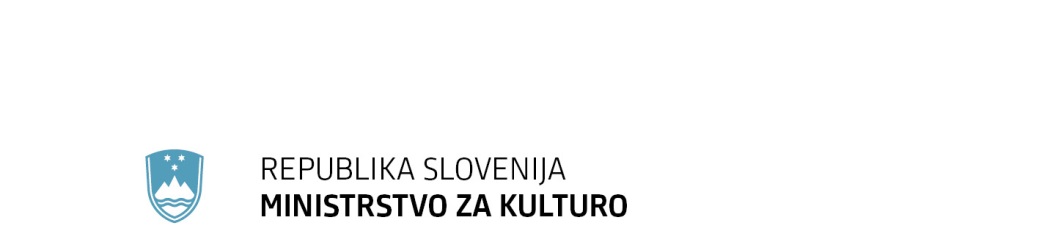 Maistrova ulica 10, 1000 Ljubljana	T: 01 369 59 00	F: 01 369 59 01	E: gp.mk@gov.si	www.mk.gov.siOBRAZLOŽITEVUvodV skladu s sedmo in osmo alinejo 13. člena Akta o ustanovitvi Javnega sklada Republike Slovenije za kulturne dejavnosti (Uradni list RS, št. 72/10) Nadzorni svet Javnega sklada Republike Slovenije za kulturne dejavnosti zavzame stališče do Poslovnega poročila Javnega sklada Republike Slovenije za kulturne dejavnosti (v nadaljnjem besedilu: JSKD) in predlaga način razporejanja presežka prihodkov nad odhodki.  Zakon o javnih skladih (Uradni list RS, št. 77/08, 8/10 – ZSKZ-B, 61/20 – ZDLGPE in 206/21 – ZDUPŠOP; v nadaljnjem besedilu: ZJS-1) v četrti  in peti alineji 13. člena določa, da letno poročilo javnega sklada sprejme ustanovitelj in odloči o uporabi presežka prihodkov nad odhodki.Splošno o Javnem skladu republike Slovenije za kulturne dejavnostiNamen delovanja sklada je spodbujanje razvoja na področju ljubiteljskih kulturnih dejavnosti, spodbujanje ustvarjalnosti ter izvajanje drugih aktivnosti določenih z nacionalnim programom za kulturo in zakonom. S skladom je bila postavljena pomembna kulturna mreža, ki pokriva celotno ozemlje Slovenije, sega pa tudi v zamejstvo in mednarodni prostor.JSKD kot nacionalna institucija skrbi za razvoj ljubiteljskega kulturnega ustvarjanja in programa, žive tradicijske kulture, kulturne dediščine in sodobnih oblik kulturnega udejstvovanja, ki s svojimi območnimi izpostavami v vseh predelih Slovenije skrbi za čim širšo dostopnost tovrstne kulturne produkcije in s tem tudi za enakomernejši regionalni razvoj. S svojim strokovnim kadrom in priznanimi zunanjimi sodelavci ter v sodelovanju z društvi, zvezami, šolami, lokalnimi skupnostmi in ostalimi deležniki zagotavlja optimalne pogoje za razvoj različnih kulturno-umetniških področij, pri čemer nudi ljubiteljskim kulturnim skupinam in posameznikom finančno in strokovno podporo v najširšem pomenu: od izobraževanj, vrednotenj, selekcij, svetovanj do izdajanja strokovne literature. V nekaterih predelih Slovenije je JSKD edini sistemsko organiziran ponudnik kulturnih vsebin, kar priča o njegovi nepogrešljivi vlogi pri ohranjanju kulturnega življenja v določenih okoljih in identitete naroda. Široka kulturna mreža 59 izpostav, s skoraj 5000 kulturnimi društvi in sekcijami, v katerih deluje preko 110.000 aktivnih članov, ki so svojimi stvaritvami na zavidljivi ravni prisotni tako doma kot tudi v tujini – je posebnost v evropskem kulturnem prostoru.  Kot posebna organizacijska oblika za izvedbo regijskega programa, znotraj sklada delujejo regijske koordinacije, v katere so programsko povezane območne izpostave na območju določene regije. Sklad je izvajal program na podlagi potrjenega poslovnega in finančnega načrtu  za leto 2021 in sicer: načrtovanje in organiziranje kulturnih dogodkov, priprava in izvedba izobraževalnih programov, seminarjev, delavnic, tečajev, kolonij ter izdajal strokovne revije in druge publikacije. Na podlagi javnih razpisov in pozivov je sofinanciral kulturne projekte in programe, strokovno in organizacijsko podpiral dejavnost kulturnih društev in njihovih zvez ter podeljeval priznanja za izjemne dosežke in dolgoletno kulturno umetniško delo.Sklad pripravlja programe in projekte na naslednjih področnih dejavnostih:vokalna glasba,inštrumentalna glasba, gledališče in lutke, folklora, likovni programi,film in video,sodobni ples, literatura. Zakonske in druge pravne podlage, ki pojasnjujejo delovno področje sklada v letu 2021:Zakon o javnih skladih (Uradni list RS, št. 77/08, 8/10 – ZSKZ-B, 61/20 – ZDLGPE in 206/21 – ZDUPŠOP),Zakon o javnem skladu Republike Slovenije za kulturne dejavnosti (Uradni list RS, št. 29/2010),Akt o ustanovitvi Javnega sklada Republike Slovenije za kulturne dejavnosti (Uradni list RS, št. 72/10),Zakon o uresničevanju javnega interesa za kulturo (Uradni list RS, št. 77/07 – uradno prečiščeno besedilo, 56/08, 4/10, 20/11, 111/13, 68/16, 61/17, 21/18 – ZNOrg in 3/22 – ZDeb),Strateški načrt JSKD 2021-2025,Zakon o fiskalnem pravilu (Uradni list RS, št. 55/15 in 177/20 – popr.).Dolgoročni cilji sklada: ohranjanje dosežene stopnje razvoja ljubiteljskih kulturnih dejavnosti,skladen in uravnotežen razvoj kulturnih dejavnosti,ustvarjanje pogojev za kulturno ustvarjalnost in poustvarjalnost ter varovanje in promocija nesnovne kulturne dediščine na celotnem slovenskem kulturnem prostoru;zagotavljanje dostopnosti kulturnih dobrin z organiziranjem in posredovanjem kulturnih dogodkov,kulturna vzgoja in izobraževanje, namenjena vsem starostnim in socialnim skupinam ter izvedba izobraževanj za vodje kulturnih skupin in mentorje, predvsem na področjih, kjer ni možnosti institucionalnega izobraževanja; spodbujanje kulturnega sodelovanja na celotnem slovenskem kulturnem prostoru;omogočanje medkulturnega dialoga, spodbujanje medgeneracijskega povezovanja in enakih možnosti za vse socialne in starostne skupine;spodbujanje mednarodnega sodelovanja.Letni cilji sklada temeljijo na analizi stanja in možnostih razvoja ter izhajajo iz strateškega načrta javnega sklada, ki opredeljuje srednjeročne cilje in prioritete dela. Strateški načrt JSKD s sistemizacijo programskih dejavnosti nadgrajuje in povezuje delo sklada in delovanje zvez, združenj in ustanov, katerih namen je spodbujanje in podpora ljubiteljskim kulturnim dejavnostim, ter opredeljuje lastne programe na tem področju. Letni cilji so razdeljeni na naslednje sklope:Dvig kakovosti lastnih projektov kulturnih društev, skupin in zvez kulturnih društev (v letnem programu: sofinanciranje, projektni razpis, razpis Etn ter razpisi lokalnih skupnosti);Izboljševanje pogojev za delovanje mreže multimedijskih centrov (v letnem programu: sofinanciranje, razpis za podporo mrežam multimedijskih centrov);Izvedba nacionalne programske sheme (prireditev, festivalov, tekmovanj…), ki omogoča redno predstavitev, primerjavo in vrednotenje dosežkov na področju ljubiteljskih kulturnih dejavnosti (v letnem programu: območne, regijske, državne in mednarodne prireditve);Sistem izobraževanj za šolanje ter izpopolnjevanje mentorjev in izvajalcev kulturnega programa ter založniški program v okviru katerega se izdaja strokovna literatura, pomembna za strokovni razvoj različnih kulturnih področij ter za izobraževanje različnih umetniških profilov v okviru  dejavnosti študijskega centra (v letnem programu: območni, regijski in državni seminarji in druge izobraževalne oblike);Založništvo in specializirana knjižnica v obliki priprave in izdaje publikacij, pomembnih za ljubiteljske kulturne dejavnosti ter dograjevanje specializirane knjižnice in slovenskega zborovskega arhiva - zbirka dr. Cudermana (v letnem programu: založništvo, knjižnica, arhiv);Kulturna produkcija (v letnem programu: kulturno posredništvo, koprodukcija lokalnih projektov);Statistika za področje ljubiteljske kulture (v letnem programu: resorna statistika);Medresorsko sodelovanje (predvsem s šolskim in socialnim resorjem); sodelovanje s krovnimi organizacijami Slovencev v zamejstvu ter mednarodno sodelovanje ter vključevanje v mednarodne mreže;Podeljevanje priznanj za dosežke na različnih področjih ljubiteljske kulturne dejavnosti.Finančno, programsko in organizacijsko poslovanje Javnega sklada Republike Slovenije za kulturne dejavnosti v letu 2021Finančno poslovanjePrihodki javnega sklada so bili v letu 2021 glede na leto 2020 višji za 1.038.315,00 evrov in doseženi v višini 6.469.713,89 evra. Sredstva so se povečala predvsem zaradi izvedbe prireditve Europa Cantat 2021 in večje prodaje publikacij  in različnih izobraževanj prilagojenih ukrepom Vlade RS za zajezitev širjenja virusa SARS-COVID-19. Največjo rast sredstev je sklad zabeležil pri lastnih prihodkih od prodaje publikacij in storitev, kotizacij za seminarje, sponzorstvih, donacijah in drugih sredstvih. V primerjavi s predhodnim letom so se ta sredstva povečala za 55 % ali za 89.045,00 evra.  Izpad lastnih sredstev je še pri vstopninah na prireditve kjer je realizacija  še vedno samo 25 % v primerjavi z dolgoletnim povprečjem. Iz sredstev EU iz Evropskega socialnega sklada  je sklad prejel za izvajanje operacije “Pridobivanje dodatnih znanj za mlade na področju kulturnih dejavnosti” 145.898,22 evra. Od tega zneska je bilo 75.000,00 evrov namenjeno za subvencije za delodajalce, ki jih je sklad na podlagi pooblastila posredoval končnim upravičencem. Prejeta in izplačana sredstva iz tega naslova javni sklad kot agent ne izkazuje v finančnem načrtu, v poslovnem načrtu pa jih mora upoštevati. 70.898,22 evra  pa je sklad namenil za plače, materialne stroške in program izobraževanja za mlade. Sredstva v višini 85.569,32 evra pa so prihodki prejeti od Kulturelle samrad Danmark za program BOOTS v znesku 4.024,57 evra, Amateo za projekt Amateo-ATP v znesku 17.178,63 evra in European choral association za projekt EPIC v znesku 64.366,12 evra.Sredstva za plače in druge stroške dela je JSKD zagotavljal v skladu z zakonodajo in kolektivno pogodbo za kulturne dejavnosti. Viri sredstev so državni proračun, proračuni lokalnih skupnosti, Zavod za zaposlovanje, sredstva posebnih razpisov za lokalne skupnosti, sredstva Europa Cantat 2021, sredstva ESS in sredstva mednarodnih projektov Amateo-ATP in BOOTS. Sredstva za plače in druge stroške dela so bila v letu 2021 višja kot v predhodnem letu za 6%, zaradi dodatnih zaposlitev na projektu Europa Cantat 2021, izplačila redne delovne uspešnosti za celo leto, izplačila povečanega obsega dela predvsem za projekt Europa Cantat 2021, višjega regresa za letni dopust ter izplačila dodatka za delo v rizičnih razmerah v obdobju razglašene epidemije nalezljive bolezni SARS-Cov-2. V letu 2021 sta se upokojila dva sodelavca.  Materialni stroški so se glede na preteklo leto zvišali za 6,16%, in sicer na sledečih postavkah: čistilni material in storitve, storitve varovanja, zdravniški pregledi zaposlenih, ogrevanje, komunalne storitve in druge storitev komunikacij, računalniške storitve in informacijska podpora, zdravniški pregledi zaposlenih, nadomestila za uporabo stavbnega zemljišča, najemnine prostorov in parkirišč ter drugi splošni material, to so predvsem stroški za razkužila, teste in zaščitno opremo. Višji materialni stroški so bili predvsem posledica podražitev določenih storitev (čiščenje, dobava elektrike, komunalne storitve, nadomestilo za uporabo stavbnega zemljišča), prilagoditev na nove komunikacijske poti preko ZOOM, TEAMS in nabave zaščitne opreme, hitrih testov in razkužil ob epidemiji COVID-19.  Programski stroški so bili v letu 2021 glede na preteklo leto višji, indeks je 172,8, predvsem zaradi mednarodnega festivala EuropaCantat.  Za investicije v opremo v letu 2021 je bilo namenjeno 97.445,53 evra . Obnovljena je bila predvsem računalniška in programska oprema, pohištvo, nabavljena klimatska naprava na Cankarjevi 5 v Ljubljani,  ter  telefonski aparati, ozvočenje in fotoaparati na območnih izpostavah. Nadaljevala se je prenova kletnih prostorov na Cankarjevi 5 v Ljubljani, katera   je Vlada Republike Slovenije dodelila skladu v upravljanje.Sklad v letu 2021 izkazuje presežek prihodkov nad odhodki v višini 41.767,68 evra. Presežek je utemeljen  z naslednjim pojasnilom:Prihodki in odhodki JSKD se priznavajo v skladu z računovodskih načelom denarnega toka, zato v posameznem letu na računu ostane denar, ker do 31.12. še niso prispeli vsi računi za plačilo obveznosti v decembru posameznega leta, v naslednjem letu pa se ta denar porabi za plačilo teh obveznosti. Tako je na dan 31.12.2021 na računu ostal namenski denar na različnih postavkah. Neporabljena so ostala namenska sredstva za projekte EPIC v višini 29.885,23 evra, del pobranih kotizacij projekta Europa Cantat 2021, ker vse delavnice niso bile izvedene zaradi epidemioloških razmer v višini 37.724,93 evra ter sredstva European Grand Prix v znesku 818,62 evra. Kakor je razvidno iz izračuna presežka po Zakonu o fiskalnem pravilu, bi JSKD po plačilu vseh obveznosti do dobaviteljev iz neporabljenih namenskih sredstev za leto 2021 izkazoval presežek odhodkov nad prihodki v višini 26.661.10 evra. Poleg tega JSKD izkazuje kratkoročen obveznosti do zaposlenih v višini 274.245,33 evra , obveznost za plačilo DDV za december 2021 v višini 399,61 evra in kratkoročne obveznosti do dobaviteljev in uporabnikov EKN v višini 75.912,55 evra.Presežek v višini 41.767,68 evra se bo porabil za plačilo kratkoročnih obveznosti do dobaviteljev iz neporabljenih namenskih sredstev za vse tri projekte. Kratkoročne obveznosti do zaposlenih oziroma plače in potni stroški zaposlenih za december 2021 se bodo pokrili z nakazilom sredstev Ministrstva za kulturo in občin v januarju 2022. Del presežka odhodkov po fiskalnem pravilu pa se bo pokril iz presežka prihodkov iz preteklih let.Stališče Nadzornega sveta javnega sklada je, da se presežek prihodkov nad odhodkih ugotovljen v računovodskih izkazih za poslovno leto 2021 v višini 41.767,68 evra prenese v leto 2022 in porabi za plačilo vseh obveznosti do dobaviteljev. Izvedba programaJavni sklad  je kljub zahtevnim pogojem dela, zaradi pandemije covid v letu 2021 izpeljal večino načrtovanih dogodkov in projektov, ki so bili izvedeni v skladu s trenutnimi razmerami. Nekaj prireditev na državni ravni je zaradi ukrepov za zajezitev epidemije odpadlo (med njimi veliki zborovski prireditvi Potujoča muzika in Naša pesem), nekaj jih je dobilo drugačno obliko (na primer folklorne prireditve Ringaraja, državno srečanje otroških skupin, Maroltovo srečanje in srečanje Napev-odsev, ki so bile združene v enotno državno prireditev Folklorna prepletanja), večina pa jih je bila ob upoštevanju strogih epidemioloških ukrepov izvedenih. Najbolj je bil prilagojen program regijskih prireditev, kjer je javni sklad dosegel polovično število izvedb glede na leto 2019. Razlog je v zelo kratki sezoni (zima in pomlad nista omogočala izvedbe množičnih prireditev), vezanosti na pravočasno izvedbo območnega programa in žal tudi v nižjem številu društev, ki so bila glede na situacijo sposobna izvesti kakršenkoli program. Območni program prireditev je bil izveden 70% glede na 2019 in je za 13% presegel leto 2020. Na osnovnem nivoju so namreč možne večje terminske prilagoditve in individualni ogledi strokovnih  spremljevalcev, ker je v dani situaciji ključnega pomena. Zaradi izkušenj z epidemijo in ukrepi za njeno zajezitev, pridobljenih v letu 2020, so bili dogodki JSKD 2021 že dobro prilagojeni novim razmeram in se je implementiralo na sledeči način: strokovno spremljanje je bilo omogočeno preko posnetkov za vse, ki so uspeli sestaviti program, več je bilo individualnih ogledov strokovnih spremljevalcev v organizaciji JSKD,prireditve na vseh treh ravneh so se pomaknile bolj proti poletju in so večkrat potekale zunaj,kljub težavnim razmeram so bile tudi večje prireditve izvedene v živo – med njimi mednarodni zborovski Festival Europa Cantat, Osrednja prireditev priznanja in odličja za leto 2021, Kulturna šola 2021, Folklorna prepletanja – državno srečanje folklornih skupin Slovenije, 29. državno tekmovanje mladih plesnih ustvarjalcev OPUS 1 - Plesna miniatura 2021, Roševi dnevi 2021, 34. srečanje literatov 8. in 9. razredov, 12. mednarodno tekmovanje mladih plesnih ustvarjalcev OPUS 1, 14. festival malih inštrumentalnih skupin, 16. festival big bandov, FilmFreš, Festival Vizije - Festival mladinske kulture, V zavetju besede 2021, državno srečanje odraslih literarnih ustvarjalcev, 40. festival tamburašev in mandolinistov Slovenije, Živa 2021, festival plesne ustvarjalnosti mladih, 59. Linhartovo srečanje - Festival gledaliških skupin Slovenije, Urška 2021, Festival mlade literature in jubilej ob 20-letnici, Festival godb v korakanju z in mažoretnimi skupinami, 9. Slovenski kamišibaj festival, 18. mini festival otroških plesnih skupin Pika miga 2021,Iz zgoraj navedenega je ugotovljeno, da je bila ustaljena prireditvena piramida izvedena prilagojeno, saj večine državnih prireditev in deloma tudi regijskih, epidemije COVID-19 ni bilo mogoče izvesti. Na območni ravni je bilo realizirano skupaj 502 prireditev, ki jim je prisostvovalo 67.653 obiskovalcev. Na regijski ravni je bilo realizirano skupaj 121 prireditev, ki jim je prisostvovalo 16.504 obiskovalcev. Na državni ravni je bilo izvedenih 49 prireditev, ki si jih je ogledalo 13.562 obiskovalcev. Realizacija založniškega programa je bila zaradi narave dela in aktivnosti višja od načrtovane, kar nadomešča manko neizvedenih aktivnosti na prireditvenem delu. Javni sklad kot temeljno dejavnost izvaja tudi javne razpise in pozive za ljubiteljske kulturne ustvarjalce in kulturna društva z namenom spodbujanje ustvarjalnosti in dvig kakovosti projektov kulturnih društev, skupin in zvez kulturnih društev vključno z zagotavljanjem najnujnejših prostorskih pogojev in opreme za razvoj ljubiteljske kulture po lokalnih skupnostih in mladinske kulturne dejavnosti v skupni višini 1.047.960,00 evrov, in sicer:Javni razpis za izbor kulturnih projektov na področju ljubiteljskih kulturnih dejavnosti – PR-2021;Javni razpis za izbor kulturnih projektov na področju različnih manjšinskih etničnih skupnosti in priseljencev v RS – ETN-2021;Javni razpis za izbor kulturnih projektov vrhunskih skupin na področju zborovske in folklorne ljubiteljske kulturne dejavnosti – VPR-2021/2022;Javni razpis v okviru izbora operacij pridobivanje dodatnih znanj za mlade na področju kulturnih dejavnosti v okviru JSKD: a) SUBVENCIJE ZA DELODAJALCE - JR ESS PDZM 2021-sub;Javni razpis v okviru izbora operacij pridobivanje dodatnih znanj za mlade na področju kulturnih dejavnosti v okviru JSKD: b) DOPOLNILNA IZOBRAŽEVANJA za delo/zaposlovanje v kulturi - JR ESS PDZM 2021-izob;Javni programski razpis Maribor – PrR-2021;Javni programski razpis Ljubljana – PrP-2021;Javni programski razpis Nova Gorica – PrR-2021;Javni programski razpis Slovenj Gradec – PrP-2021;Javni programski razpis Ptuj – PrP-2021;Javni programski razpis Kobarid – PrR-2021;Javni programski razpis Bovec – PrR-2021;Javni programski razpis Mislinja – PrP-2021.JSKD je bil zelo uspešen na področju sofinanciranja redne dejavnosti kulturnih društev in skupin, ki jih izvaja s sredstvi lokalnih skupnosti  (Ljubljana, Maribor, Nova Gorica, Slovenj Gradec,  Ptuj, Bovec, Kobarid, Mislinja, Črnomelj)  je bilo sofinancirano 301 kulturnih društev. V okviru sofinanciranja redne dejavnosti kulturnih društev in skupin v mestnih občinah Ljubljana, Maribor, Nova Gorica, Slovenj Gradec in Ptuj ter v občinah Črnomelj, Bovec in Kobarid je bilo sofinancirano 301 kulturnih društev. Skupna vsota sofinanciranja je znašala 737.000,00 evrov, od tega v Mestni občini Ljubljana 363.000,00 evrov, 109.103,00 evrov v Mestni občini Maribor, 124.000 evrov v Mestni občini Nova Gorica, 71.945,00 evrov v Mestni občini Ptuj, 145.808,00 evrov v Mestni občini Slovenj Gradec, 28.715,00 evrov v Občini Mislinja, 13.500,00 evrov v Občini Kobarid, 18.000,00 evrov v Občini Bovec in 30.000,00 evrov  v Občini Črnomelj.Realiziran je bil program zbiranja podatkov na področju resorne statistike: društva in skupine v letu 2021. Sklad že nekaj let uspešno vodi in dopolnjuje posebne in izjemno prepoznavne projekte, ki jih je tudi v letu 2021 uspešno nadgradil in oplemenitil. Tu je potrebno posebej izpostaviti Teden ljubiteljske kulture, projekt Kulturne šole in izvajanje rezidenčnih programov »Artist in Residence«, ki uspešno povezujejo različne akterje in soustvarjalce.  Iz navedenih podatkov je razvidno, da je sklad v letu 2021 bistveno prispeval k delovanju in razvoju po celi državi razvejane mreže in vsebinsko širokega spektra ljubiteljskih kulturnih dejavnosti kot nepogrešljivi podlagi enakomernejšega kulturnega razvoja, družbene kohezivnosti in socialnega kapitala ter obenem zelo pomembnemu elementu narodne identitete, kar pomeni, da je uspešno uresničil letni delovni načrt v skladu s prilagoditvami zaradi situacije s  koronavirusom ter sledil sprejetim dolgoročnim usmeritvam iz državnih in lastnih strateških dokumentov. Posebni projekti in programiFestival Europa Cantat Ljubljana 2021 (v nadaljnjem besedilu: Festival) je bil pomemben kulturni dogodek ob predsedovanju Slovenije Svetu EU in 30-letnici Republike Slovenije. Festival in je potekal od 11.7. do 25.7. 2021 v Ljubljani in izbranih krajih po Sloveniji. Na festivalu je sodelovalo 1.100 izvajalcev, organizatorjev, prostovoljcev in gostov. Poleg koncertnega programa zamenitih zborovskih zasedb iz Slovenije in tujine (Singer Pur, Postyr, Tenebree, Ringmasters, Perpetuum Jazzile, Zbor Slovenske filharmonije, Dekliški pevski zbor Škofijske gimnazije) je program festivala odvilo še 5 posebnih projektov (Slavnostna prireditev ob odprtju festivala, Zapojmo Sloveniji, Družinski DO RE MI (Familyvision Song Event), Zborovska fotopromenada v parku Tivoli in Festivalski finale). Posebej odmeven je bil nastop Europchoir, mladinski zbor z udeleženci iz 29 držav. Posebej odmevna je bila tudi festivalska televizija ECTV, ki je nadomestila zborovske delavnice v živo z 42 spletnimi delavnicami, 42 pogovornimi oddajami in 12 promocijskimi prispevki. ECTV je omogočila, da so se festivalskemu vzdušju pridružili udeleženci iz vsega sveta, ki so se morali zaradi epidemioloških razmer odpovedati prihodu v Ljubljano. Priznanja in odličjaJSKD podeljuje priznanja posameznikom ali skupinam za izjemne dosežke pri ustvarjalnem, poustvarjalnem, raziskovalnem, publicističnem in organizacijskem delu. Najvišja priznanja so odličja sklada, področna priznanja ter priznanje zlati znak, ki jih sklad podeli na podlagi javnega poziva. Prejemnikih odličij za leto 2021 so bili: Dragica Čadež Lapajne (zlata plaketa),  Lučka Maria Peterlin, Marina Cernetig, Franjo Murko, Radovan Čok (vsi srebrna plaketa),  Jasna Žitnik Remic (zlati znak).Kulturna šolaOsnovne šole za naziv Kulturna šola kandidirajo na javnem pozivu, ki je objavljen enkrat letno. Šole, ki ustrezajo strokovnim kriterijem, pridobijo naziv kulturna šola, ki velja štiri leta. Po tem obdobju lahko šole naziv obnovijo. Tako je v Sloveniji trenutno 310 osnovnih šol z veljavnim nazivom Kulturna šola (25 šol več kot leta 2020). Poleg naziva Kulturna šola, se podeljujejo še posebna priznanja za naj kulturno šolo leta, na kulturna mala osnovna šola oz. podružnična šola, naj srednje velika osnovna šola in naj velika osnovna šola.Na zaključni prireditvi, ki je potekala na šoli Danila Lokarja Ajdovščina je nazive Kulturna šola prejelo 74 osnovnih šol. Teden ljubiteljske kultureOsmi Teden ljubiteljske kulture (TLK) je potekal od 21. do 29. maja 2021. Dogodki so se večinoma odvijali v živo, nekaj dogodkov pa je bilo zaradi varnosti in vladnih ukrepov izvedenih na medmrežju. Iz navedenih podatkov je razvidno, da je sklad v letu 2021 kljub oteženim pogojem bistveno prispeval k delovanju in razvoju po celi državi razvejane mreže in vsebinsko širokega spektra ljubiteljskih kulturnih dejavnosti kot nepogrešljivi podlagi enakomernejšega kulturnega razvoja, družbene kohezivnosti in socialnega kapitala ter obenem zelo pomembnemu elementu narodne identitete, kar pomeni, da je uspešno uresničil letni delovni načrt ter sledil sprejetim dolgoročnim usmeritvam iz državnih in lastnih strateških dokumentov.Nadzorni svet sklada je na svoji 15. seji, ki je bila 16. februarja 2022, sprejel naslednji sklep:»Nadzorni svet Javnega sklada Republike Slovenije za kulturne dejavnosti daje pozitivno mnenje k Poslovnemu in finančnemu poročilu JSKD za leto 2021 ter predlaga Vladi RS, da sprejme Poslovno in finančno poročilo Javnega sklada Republike Slovenije za kulturne dejavnosti za leto 2021.«Prav tako predlaga Vladi Republike Slovenije, da sprejme sklep, da se presežek prihodkov nad odhodki Javnega sklada Republike Slovenije za kulturne dejavnosti za leto 2021 v višini 41.767,68 evra  prenese v leto 2022 in porabi za plačilo kratkoročnih obveznosti do dobaviteljev iz neporabljenih namenskih sredstev za projekte.Številka: 6110-646/2020/77Številka: 6110-646/2020/77Ljubljana, 21. 7. 2022Ljubljana, 21. 7. 2022EVA (če se akt objavi v Uradnem listu RS)EVA (če se akt objavi v Uradnem listu RS)GENERALNI SEKRETARIAT VLADE REPUBLIKE SLOVENIJEgp.gs@gov.siGENERALNI SEKRETARIAT VLADE REPUBLIKE SLOVENIJEgp.gs@gov.siZADEVA: Letno poročilo Javnega sklada Republike Slovenije za kulturne dejavnostiza leto 2021 – predlog za obravnavoZADEVA: Letno poročilo Javnega sklada Republike Slovenije za kulturne dejavnostiza leto 2021 – predlog za obravnavoZADEVA: Letno poročilo Javnega sklada Republike Slovenije za kulturne dejavnostiza leto 2021 – predlog za obravnavoZADEVA: Letno poročilo Javnega sklada Republike Slovenije za kulturne dejavnostiza leto 2021 – predlog za obravnavo1. Predlog sklepov vlade:1. Predlog sklepov vlade:1. Predlog sklepov vlade:1. Predlog sklepov vlade:Na podlagi četrte in pete alineje 13. člena ter prvega odstavka 40. člena Zakona o javnih skladih (Uradni list RS, št. 77/08, 8/10 – ZSKZ-B, 61/20 – ZDLGPE in 206/21 – ZDUPŠOP) je Vlada Republike Slovenije na … redni seji dne … sprejela naslednji SKLEP:1. Vlada Republike Slovenije je sprejela Letno poročilo Javnega sklada Republike Slovenije za kulturne dejavnosti za leto 2021, do katerega je Nadzorni svet Javnega sklada Republike Slovenije za kulturne dejavnosti na svoji 15. redni seji dne 16. 2. 2022 zavzel pozitivno stališče.2. Vlada Republike Slovenije je, glede na predlog Nadzornega sveta Javnega sklada Republike Slovenije za kulturne dejavnosti z dne 16. 2. 2022, odločila, da se presežek prihodkov nad odhodkih ugotovljen v računovodskih izkazih za poslovno leto 2021 v višini 41.767,68 evra prenese v leto 2022 in porabi za plačilo obveznosti do dobaviteljev.				                                        Barbara Kolenko Helbl                                                                                                             generalna sekretarkaSklep prejmejo:   -  Javni sklad Republike Slovenije za kulturne dejavnosti, Štefanova 5, 1000 Ljubljana; info@jskd.si   -  Ministrstvo za kulturo, Maistrova ul. 10, 1000 Ljubljana; gp.mk@gov.si   -  Ministrstvo za finance, Župančičeva ulica 3, 1000 Ljubljana; gp.mf@gov.si   -  Služba vlade Republike Slovenije za zakonodajo, Mestni trg 4, 1000 Ljubljana; gp.svz@gov.siNa podlagi četrte in pete alineje 13. člena ter prvega odstavka 40. člena Zakona o javnih skladih (Uradni list RS, št. 77/08, 8/10 – ZSKZ-B, 61/20 – ZDLGPE in 206/21 – ZDUPŠOP) je Vlada Republike Slovenije na … redni seji dne … sprejela naslednji SKLEP:1. Vlada Republike Slovenije je sprejela Letno poročilo Javnega sklada Republike Slovenije za kulturne dejavnosti za leto 2021, do katerega je Nadzorni svet Javnega sklada Republike Slovenije za kulturne dejavnosti na svoji 15. redni seji dne 16. 2. 2022 zavzel pozitivno stališče.2. Vlada Republike Slovenije je, glede na predlog Nadzornega sveta Javnega sklada Republike Slovenije za kulturne dejavnosti z dne 16. 2. 2022, odločila, da se presežek prihodkov nad odhodkih ugotovljen v računovodskih izkazih za poslovno leto 2021 v višini 41.767,68 evra prenese v leto 2022 in porabi za plačilo obveznosti do dobaviteljev.				                                        Barbara Kolenko Helbl                                                                                                             generalna sekretarkaSklep prejmejo:   -  Javni sklad Republike Slovenije za kulturne dejavnosti, Štefanova 5, 1000 Ljubljana; info@jskd.si   -  Ministrstvo za kulturo, Maistrova ul. 10, 1000 Ljubljana; gp.mk@gov.si   -  Ministrstvo za finance, Župančičeva ulica 3, 1000 Ljubljana; gp.mf@gov.si   -  Služba vlade Republike Slovenije za zakonodajo, Mestni trg 4, 1000 Ljubljana; gp.svz@gov.siNa podlagi četrte in pete alineje 13. člena ter prvega odstavka 40. člena Zakona o javnih skladih (Uradni list RS, št. 77/08, 8/10 – ZSKZ-B, 61/20 – ZDLGPE in 206/21 – ZDUPŠOP) je Vlada Republike Slovenije na … redni seji dne … sprejela naslednji SKLEP:1. Vlada Republike Slovenije je sprejela Letno poročilo Javnega sklada Republike Slovenije za kulturne dejavnosti za leto 2021, do katerega je Nadzorni svet Javnega sklada Republike Slovenije za kulturne dejavnosti na svoji 15. redni seji dne 16. 2. 2022 zavzel pozitivno stališče.2. Vlada Republike Slovenije je, glede na predlog Nadzornega sveta Javnega sklada Republike Slovenije za kulturne dejavnosti z dne 16. 2. 2022, odločila, da se presežek prihodkov nad odhodkih ugotovljen v računovodskih izkazih za poslovno leto 2021 v višini 41.767,68 evra prenese v leto 2022 in porabi za plačilo obveznosti do dobaviteljev.				                                        Barbara Kolenko Helbl                                                                                                             generalna sekretarkaSklep prejmejo:   -  Javni sklad Republike Slovenije za kulturne dejavnosti, Štefanova 5, 1000 Ljubljana; info@jskd.si   -  Ministrstvo za kulturo, Maistrova ul. 10, 1000 Ljubljana; gp.mk@gov.si   -  Ministrstvo za finance, Župančičeva ulica 3, 1000 Ljubljana; gp.mf@gov.si   -  Služba vlade Republike Slovenije za zakonodajo, Mestni trg 4, 1000 Ljubljana; gp.svz@gov.siNa podlagi četrte in pete alineje 13. člena ter prvega odstavka 40. člena Zakona o javnih skladih (Uradni list RS, št. 77/08, 8/10 – ZSKZ-B, 61/20 – ZDLGPE in 206/21 – ZDUPŠOP) je Vlada Republike Slovenije na … redni seji dne … sprejela naslednji SKLEP:1. Vlada Republike Slovenije je sprejela Letno poročilo Javnega sklada Republike Slovenije za kulturne dejavnosti za leto 2021, do katerega je Nadzorni svet Javnega sklada Republike Slovenije za kulturne dejavnosti na svoji 15. redni seji dne 16. 2. 2022 zavzel pozitivno stališče.2. Vlada Republike Slovenije je, glede na predlog Nadzornega sveta Javnega sklada Republike Slovenije za kulturne dejavnosti z dne 16. 2. 2022, odločila, da se presežek prihodkov nad odhodkih ugotovljen v računovodskih izkazih za poslovno leto 2021 v višini 41.767,68 evra prenese v leto 2022 in porabi za plačilo obveznosti do dobaviteljev.				                                        Barbara Kolenko Helbl                                                                                                             generalna sekretarkaSklep prejmejo:   -  Javni sklad Republike Slovenije za kulturne dejavnosti, Štefanova 5, 1000 Ljubljana; info@jskd.si   -  Ministrstvo za kulturo, Maistrova ul. 10, 1000 Ljubljana; gp.mk@gov.si   -  Ministrstvo za finance, Župančičeva ulica 3, 1000 Ljubljana; gp.mf@gov.si   -  Služba vlade Republike Slovenije za zakonodajo, Mestni trg 4, 1000 Ljubljana; gp.svz@gov.si2. Predlog za obravnavo predloga zakona po nujnem ali skrajšanem postopku v državnem zboru z obrazložitvijo razlogov:2. Predlog za obravnavo predloga zakona po nujnem ali skrajšanem postopku v državnem zboru z obrazložitvijo razlogov:2. Predlog za obravnavo predloga zakona po nujnem ali skrajšanem postopku v državnem zboru z obrazložitvijo razlogov:2. Predlog za obravnavo predloga zakona po nujnem ali skrajšanem postopku v državnem zboru z obrazložitvijo razlogov:////3.a Osebe, odgovorne za strokovno pripravo in usklajenost gradiva:3.a Osebe, odgovorne za strokovno pripravo in usklajenost gradiva:3.a Osebe, odgovorne za strokovno pripravo in usklajenost gradiva:3.a Osebe, odgovorne za strokovno pripravo in usklajenost gradiva:Dr. Helena Jaklitsch, sekretarkaNina Blagdanič Kešelj, sekretarkaDr. Helena Jaklitsch, sekretarkaNina Blagdanič Kešelj, sekretarkaDr. Helena Jaklitsch, sekretarkaNina Blagdanič Kešelj, sekretarkaDr. Helena Jaklitsch, sekretarkaNina Blagdanič Kešelj, sekretarka3.b Zunanji strokovnjaki, ki so sodelovali pri pripravi dela ali celotnega gradiva:3.b Zunanji strokovnjaki, ki so sodelovali pri pripravi dela ali celotnega gradiva:3.b Zunanji strokovnjaki, ki so sodelovali pri pripravi dela ali celotnega gradiva:3.b Zunanji strokovnjaki, ki so sodelovali pri pripravi dela ali celotnega gradiva:////4. Predstavniki vlade, ki bodo sodelovali pri delu državnega zbora:4. Predstavniki vlade, ki bodo sodelovali pri delu državnega zbora:4. Predstavniki vlade, ki bodo sodelovali pri delu državnega zbora:4. Predstavniki vlade, ki bodo sodelovali pri delu državnega zbora:////5. Kratek povzetek gradiva:5. Kratek povzetek gradiva:5. Kratek povzetek gradiva:5. Kratek povzetek gradiva:V skladu s sedmo in osmo alinejo 13. člena Akta o ustanovitvi Javnega sklada Republike Slovenije za kulturne dejavnosti (Uradni list RS, št. 72/10) Nadzorni svet Javnega sklada Republike Slovenije za kulturne dejavnosti zavzame stališče do Poslovnega poročila Javnega sklada Republike Slovenije za kulturne dejavnosti (v nadaljnjem besedilu: JSKD) in predlaga način razporejanja presežka prihodkov nad odhodki.  Zakon o javnih skladih (Uradni list RS, št. 77/08, 8/10 – ZSKZ-B, 61/20 – ZDLGPE in 206/21 – ZDUPŠOP; v nadaljnjem besedilu: ZJS-1) v četrti  in peti alineji 13. člena določa, da letno poročilo javnega sklada sprejme ustanovitelj in odloči o uporabi presežka prihodkov nad odhodki. V letu 2021 je javni sklad, navkljub kritičnim razmeram povezanih z epidemijo COVID-19,  sledil načrtovanem programu in sklenil ustvarjalno leto z 1.521 kulturnimi prireditvami, ki jih je obiskalo 261.605 obiskovalcev. Na področju izobraževanja in usposabljanja so izvedli 897 različnih seminarjev in delavnic, katerih se je udeležilo 14.561 udeležencev. Ustaljena prireditvena piramida je bila izvedena prilagojeno, saj večine državnih prireditev in deloma tudi regijskih, epidemije COVID-19 ni bilo mogoče izvesti. Na območni ravni je bilo realizirano skupaj 502 prireditev, ki jim je prisostvovalo 67.653 obiskovalcev. Na regijski ravni je bilo realizirano skupaj 121 prireditev, ki jim je prisostvovalo 16.504 obiskovalcev. Na državni ravni je bilo izvedenih 49 prireditev, ki si jih je ogledalo 13.562 obiskovalcev. Realizacija založniškega programa je bila zaradi narave dela in aktivnosti višja od načrtovane, kar nadomešča manko neizvedenih aktivnosti na prireditvenem delu. Javni sklad kot temeljno dejavnost izvaja tudi javne razpise in pozive za ljubiteljske kulturne ustvarjalce in kulturna društva z namenom spodbujanje ustvarjalnosti in dvig kakovosti projektov kulturnih društev, skupin in zvez kulturnih društev vključno z zagotavljanjem najnujnejših prostorskih pogojev in opreme za razvoj ljubiteljske kulture po lokalnih skupnostih in mladinske kulturne dejavnosti v skupni višini 1.047.960,00 evrov.JSKD je bil zelo uspešen na področju sofinanciranja redne dejavnosti kulturnih društev in skupin, ki jih izvaja s sredstvi lokalnih skupnosti  (Ljubljana, Maribor, Nova Gorica, Slovenj Gradec,  Ptuj, Bovec, Kobarid, Mislinja, Črnomelj)  je bilo sofinancirano 301 kulturnih društev. V okviru sofinanciranja redne dejavnosti kulturnih društev in skupin v mestnih občinah Ljubljana, Maribor, Nova Gorica, Slovenj Gradec in Ptuj ter v občinah Črnomelj, Bovec in Kobarid je bilo sofinancirano 301 kulturnih društev. Skupna vsota sofinanciranja je znašala 737.000,00 evrov, od tega v Mestni občini Ljubljana 363.000,00 evrov , 109.103,00 evrov v Mestni občini Maribor, 124.000, 00 evrov v Mestni občini Nova Gorica, 71.945,00 evrov v Mestni občini Ptuj, 145.808,00 evrov v Mestni občini Slovenj Gradec, 28.715,00 evrov v Občini Mislinja, 13.500,00 evrov v Občini Kobarid, 18.000,00 evrov  v Občini Bovec in 30.000,00 evrov v Občini Črnomelj.JSKD je v letu 2021 pomembno prispeval k delovanju in razvoju po celi državi razvejane mreže in vsebinsko širokega spektra ljubiteljskih kulturnih dejavnosti kot nepogrešljivi podlagi enakomernejšega kulturnega razvoja, družbene kohezivnosti in socialnega kapitala ter obenem zelo pomembnemu elementu narodne identitete, kar pomeni, da je uspešno uresničil letni delovni načrt v skladu s prilagoditvami zaradi situacije z novim koronavirusom ter sledil sprejetim dolgoročnim usmeritvam iz državnih in lastnih strateških dokumentov.  Prihodki sklada so bili v letu 2021 glede na leto 2020 višji za 1.038.315 evra in doseženi v višini 6.469.713,89 evra, predvsem zaradi izvedbe prireditve Europa Cantat 2021, večje prodaje publikacij in izvedb izobraževanj.  Odhodki sklada so v letu 2021 znašali 6.427.946,21 evra. Ministrstvo za kulturo Republike Slovenije je skladu 5. 11. 2021 poslalo obvestilo, da sklad ne sme evidentirati prihodkov in odhodkov iz naslova transferjev v poslovnih knjigah, zato transferi niso zajeti med prihodki in odhodki sklada. Sklad jih je evidentiral le na kontih stanja, to je na kontu obveznosti do društev oz. kontu terjatev do proračuna Republike Slovenije. Teh sredstev je bilo v letu 2021  skupaj 2.182.942,76 evra. Presežek prihodkov nad odhodki sklada izkazan v Izkazu prihodkov in odhodkov – drugih uporabnikov od 1. 1. 2021 – 31. 12. 2021 znaša 41.767,68 evra. Nadzorni svet JSKD je na seji dne 16. 2. 2022 zavzel pozitivno stališče do Poslovnega in finančnega poročila sklada za leto 2021. Vladi Republike Slovenije predlaga (Predlog Nadzornega sveta o razporejanju presežka prihodkov nad odhodki št. 0130-1/2021-4 z dne 11. 10. 2021), da sprejme sklep, da se presežek prihodkov nad odhodkih ugotovljen v računovodskih izkazih za poslovno leto 2021 v višini 41.767,68 evra  prenese v leto 2022 in porabi za plačilo  obveznosti do dobaviteljev.Nadzorni svet dodatno pojasnjuje, da se prihodki in odhodki sklada  priznavajo v skladu z računovodskim načelom denarnega toka. Na dan 31. 12. 2021 je na računu  sklada ostal namenski denar na različnih programskih postavkah, ker še niso prispeli vsi računi za plačilo obveznosti v decembru 2021. Obveznosti se bodo poravnale iz teh sredstev v letu 2022. V letu 2021 sklad izkazuje presežek prihodkov nad odhodki po načelu denarnega toka v višini  41.767,68 evra in je izračunal presežek skladno z Zakon o fiskalnem pravilu (Uradni list RS, št. 55/15 in 177/20 – popr.) in kot ga predpisuje Zakon o spremembah in dopolnitvah Zakona o javnih financah (Uradni list RS, 13/18). Izračunani presežek po fiskalnem pravilu je negativen  (-377.218,59 evra). Skladno z izračunom se tako lahko presežek v višini  41.767,68  evra  razporedi skladno z 40. členom Zakona o javnih skladih. Presežek prihodkov nad odhodki javnega sklada, ugotovljen v računovodskih izkazih javnega sklada za preteklo poslovno leto, se najprej nameni za financiranje delovanja javnega sklada v tekočem poslovnem letu, kar je tudi predlagal nadzorni svet sklada. Na osnovi navedenega predlagamo, da Vlada Republike Slovenije sprejme letno poročilo sklada in predlagano uporabo presežka prihodkov nad odhodki.V skladu s sedmo in osmo alinejo 13. člena Akta o ustanovitvi Javnega sklada Republike Slovenije za kulturne dejavnosti (Uradni list RS, št. 72/10) Nadzorni svet Javnega sklada Republike Slovenije za kulturne dejavnosti zavzame stališče do Poslovnega poročila Javnega sklada Republike Slovenije za kulturne dejavnosti (v nadaljnjem besedilu: JSKD) in predlaga način razporejanja presežka prihodkov nad odhodki.  Zakon o javnih skladih (Uradni list RS, št. 77/08, 8/10 – ZSKZ-B, 61/20 – ZDLGPE in 206/21 – ZDUPŠOP; v nadaljnjem besedilu: ZJS-1) v četrti  in peti alineji 13. člena določa, da letno poročilo javnega sklada sprejme ustanovitelj in odloči o uporabi presežka prihodkov nad odhodki. V letu 2021 je javni sklad, navkljub kritičnim razmeram povezanih z epidemijo COVID-19,  sledil načrtovanem programu in sklenil ustvarjalno leto z 1.521 kulturnimi prireditvami, ki jih je obiskalo 261.605 obiskovalcev. Na področju izobraževanja in usposabljanja so izvedli 897 različnih seminarjev in delavnic, katerih se je udeležilo 14.561 udeležencev. Ustaljena prireditvena piramida je bila izvedena prilagojeno, saj večine državnih prireditev in deloma tudi regijskih, epidemije COVID-19 ni bilo mogoče izvesti. Na območni ravni je bilo realizirano skupaj 502 prireditev, ki jim je prisostvovalo 67.653 obiskovalcev. Na regijski ravni je bilo realizirano skupaj 121 prireditev, ki jim je prisostvovalo 16.504 obiskovalcev. Na državni ravni je bilo izvedenih 49 prireditev, ki si jih je ogledalo 13.562 obiskovalcev. Realizacija založniškega programa je bila zaradi narave dela in aktivnosti višja od načrtovane, kar nadomešča manko neizvedenih aktivnosti na prireditvenem delu. Javni sklad kot temeljno dejavnost izvaja tudi javne razpise in pozive za ljubiteljske kulturne ustvarjalce in kulturna društva z namenom spodbujanje ustvarjalnosti in dvig kakovosti projektov kulturnih društev, skupin in zvez kulturnih društev vključno z zagotavljanjem najnujnejših prostorskih pogojev in opreme za razvoj ljubiteljske kulture po lokalnih skupnostih in mladinske kulturne dejavnosti v skupni višini 1.047.960,00 evrov.JSKD je bil zelo uspešen na področju sofinanciranja redne dejavnosti kulturnih društev in skupin, ki jih izvaja s sredstvi lokalnih skupnosti  (Ljubljana, Maribor, Nova Gorica, Slovenj Gradec,  Ptuj, Bovec, Kobarid, Mislinja, Črnomelj)  je bilo sofinancirano 301 kulturnih društev. V okviru sofinanciranja redne dejavnosti kulturnih društev in skupin v mestnih občinah Ljubljana, Maribor, Nova Gorica, Slovenj Gradec in Ptuj ter v občinah Črnomelj, Bovec in Kobarid je bilo sofinancirano 301 kulturnih društev. Skupna vsota sofinanciranja je znašala 737.000,00 evrov, od tega v Mestni občini Ljubljana 363.000,00 evrov , 109.103,00 evrov v Mestni občini Maribor, 124.000, 00 evrov v Mestni občini Nova Gorica, 71.945,00 evrov v Mestni občini Ptuj, 145.808,00 evrov v Mestni občini Slovenj Gradec, 28.715,00 evrov v Občini Mislinja, 13.500,00 evrov v Občini Kobarid, 18.000,00 evrov  v Občini Bovec in 30.000,00 evrov v Občini Črnomelj.JSKD je v letu 2021 pomembno prispeval k delovanju in razvoju po celi državi razvejane mreže in vsebinsko širokega spektra ljubiteljskih kulturnih dejavnosti kot nepogrešljivi podlagi enakomernejšega kulturnega razvoja, družbene kohezivnosti in socialnega kapitala ter obenem zelo pomembnemu elementu narodne identitete, kar pomeni, da je uspešno uresničil letni delovni načrt v skladu s prilagoditvami zaradi situacije z novim koronavirusom ter sledil sprejetim dolgoročnim usmeritvam iz državnih in lastnih strateških dokumentov.  Prihodki sklada so bili v letu 2021 glede na leto 2020 višji za 1.038.315 evra in doseženi v višini 6.469.713,89 evra, predvsem zaradi izvedbe prireditve Europa Cantat 2021, večje prodaje publikacij in izvedb izobraževanj.  Odhodki sklada so v letu 2021 znašali 6.427.946,21 evra. Ministrstvo za kulturo Republike Slovenije je skladu 5. 11. 2021 poslalo obvestilo, da sklad ne sme evidentirati prihodkov in odhodkov iz naslova transferjev v poslovnih knjigah, zato transferi niso zajeti med prihodki in odhodki sklada. Sklad jih je evidentiral le na kontih stanja, to je na kontu obveznosti do društev oz. kontu terjatev do proračuna Republike Slovenije. Teh sredstev je bilo v letu 2021  skupaj 2.182.942,76 evra. Presežek prihodkov nad odhodki sklada izkazan v Izkazu prihodkov in odhodkov – drugih uporabnikov od 1. 1. 2021 – 31. 12. 2021 znaša 41.767,68 evra. Nadzorni svet JSKD je na seji dne 16. 2. 2022 zavzel pozitivno stališče do Poslovnega in finančnega poročila sklada za leto 2021. Vladi Republike Slovenije predlaga (Predlog Nadzornega sveta o razporejanju presežka prihodkov nad odhodki št. 0130-1/2021-4 z dne 11. 10. 2021), da sprejme sklep, da se presežek prihodkov nad odhodkih ugotovljen v računovodskih izkazih za poslovno leto 2021 v višini 41.767,68 evra  prenese v leto 2022 in porabi za plačilo  obveznosti do dobaviteljev.Nadzorni svet dodatno pojasnjuje, da se prihodki in odhodki sklada  priznavajo v skladu z računovodskim načelom denarnega toka. Na dan 31. 12. 2021 je na računu  sklada ostal namenski denar na različnih programskih postavkah, ker še niso prispeli vsi računi za plačilo obveznosti v decembru 2021. Obveznosti se bodo poravnale iz teh sredstev v letu 2022. V letu 2021 sklad izkazuje presežek prihodkov nad odhodki po načelu denarnega toka v višini  41.767,68 evra in je izračunal presežek skladno z Zakon o fiskalnem pravilu (Uradni list RS, št. 55/15 in 177/20 – popr.) in kot ga predpisuje Zakon o spremembah in dopolnitvah Zakona o javnih financah (Uradni list RS, 13/18). Izračunani presežek po fiskalnem pravilu je negativen  (-377.218,59 evra). Skladno z izračunom se tako lahko presežek v višini  41.767,68  evra  razporedi skladno z 40. členom Zakona o javnih skladih. Presežek prihodkov nad odhodki javnega sklada, ugotovljen v računovodskih izkazih javnega sklada za preteklo poslovno leto, se najprej nameni za financiranje delovanja javnega sklada v tekočem poslovnem letu, kar je tudi predlagal nadzorni svet sklada. Na osnovi navedenega predlagamo, da Vlada Republike Slovenije sprejme letno poročilo sklada in predlagano uporabo presežka prihodkov nad odhodki.V skladu s sedmo in osmo alinejo 13. člena Akta o ustanovitvi Javnega sklada Republike Slovenije za kulturne dejavnosti (Uradni list RS, št. 72/10) Nadzorni svet Javnega sklada Republike Slovenije za kulturne dejavnosti zavzame stališče do Poslovnega poročila Javnega sklada Republike Slovenije za kulturne dejavnosti (v nadaljnjem besedilu: JSKD) in predlaga način razporejanja presežka prihodkov nad odhodki.  Zakon o javnih skladih (Uradni list RS, št. 77/08, 8/10 – ZSKZ-B, 61/20 – ZDLGPE in 206/21 – ZDUPŠOP; v nadaljnjem besedilu: ZJS-1) v četrti  in peti alineji 13. člena določa, da letno poročilo javnega sklada sprejme ustanovitelj in odloči o uporabi presežka prihodkov nad odhodki. V letu 2021 je javni sklad, navkljub kritičnim razmeram povezanih z epidemijo COVID-19,  sledil načrtovanem programu in sklenil ustvarjalno leto z 1.521 kulturnimi prireditvami, ki jih je obiskalo 261.605 obiskovalcev. Na področju izobraževanja in usposabljanja so izvedli 897 različnih seminarjev in delavnic, katerih se je udeležilo 14.561 udeležencev. Ustaljena prireditvena piramida je bila izvedena prilagojeno, saj večine državnih prireditev in deloma tudi regijskih, epidemije COVID-19 ni bilo mogoče izvesti. Na območni ravni je bilo realizirano skupaj 502 prireditev, ki jim je prisostvovalo 67.653 obiskovalcev. Na regijski ravni je bilo realizirano skupaj 121 prireditev, ki jim je prisostvovalo 16.504 obiskovalcev. Na državni ravni je bilo izvedenih 49 prireditev, ki si jih je ogledalo 13.562 obiskovalcev. Realizacija založniškega programa je bila zaradi narave dela in aktivnosti višja od načrtovane, kar nadomešča manko neizvedenih aktivnosti na prireditvenem delu. Javni sklad kot temeljno dejavnost izvaja tudi javne razpise in pozive za ljubiteljske kulturne ustvarjalce in kulturna društva z namenom spodbujanje ustvarjalnosti in dvig kakovosti projektov kulturnih društev, skupin in zvez kulturnih društev vključno z zagotavljanjem najnujnejših prostorskih pogojev in opreme za razvoj ljubiteljske kulture po lokalnih skupnostih in mladinske kulturne dejavnosti v skupni višini 1.047.960,00 evrov.JSKD je bil zelo uspešen na področju sofinanciranja redne dejavnosti kulturnih društev in skupin, ki jih izvaja s sredstvi lokalnih skupnosti  (Ljubljana, Maribor, Nova Gorica, Slovenj Gradec,  Ptuj, Bovec, Kobarid, Mislinja, Črnomelj)  je bilo sofinancirano 301 kulturnih društev. V okviru sofinanciranja redne dejavnosti kulturnih društev in skupin v mestnih občinah Ljubljana, Maribor, Nova Gorica, Slovenj Gradec in Ptuj ter v občinah Črnomelj, Bovec in Kobarid je bilo sofinancirano 301 kulturnih društev. Skupna vsota sofinanciranja je znašala 737.000,00 evrov, od tega v Mestni občini Ljubljana 363.000,00 evrov , 109.103,00 evrov v Mestni občini Maribor, 124.000, 00 evrov v Mestni občini Nova Gorica, 71.945,00 evrov v Mestni občini Ptuj, 145.808,00 evrov v Mestni občini Slovenj Gradec, 28.715,00 evrov v Občini Mislinja, 13.500,00 evrov v Občini Kobarid, 18.000,00 evrov  v Občini Bovec in 30.000,00 evrov v Občini Črnomelj.JSKD je v letu 2021 pomembno prispeval k delovanju in razvoju po celi državi razvejane mreže in vsebinsko širokega spektra ljubiteljskih kulturnih dejavnosti kot nepogrešljivi podlagi enakomernejšega kulturnega razvoja, družbene kohezivnosti in socialnega kapitala ter obenem zelo pomembnemu elementu narodne identitete, kar pomeni, da je uspešno uresničil letni delovni načrt v skladu s prilagoditvami zaradi situacije z novim koronavirusom ter sledil sprejetim dolgoročnim usmeritvam iz državnih in lastnih strateških dokumentov.  Prihodki sklada so bili v letu 2021 glede na leto 2020 višji za 1.038.315 evra in doseženi v višini 6.469.713,89 evra, predvsem zaradi izvedbe prireditve Europa Cantat 2021, večje prodaje publikacij in izvedb izobraževanj.  Odhodki sklada so v letu 2021 znašali 6.427.946,21 evra. Ministrstvo za kulturo Republike Slovenije je skladu 5. 11. 2021 poslalo obvestilo, da sklad ne sme evidentirati prihodkov in odhodkov iz naslova transferjev v poslovnih knjigah, zato transferi niso zajeti med prihodki in odhodki sklada. Sklad jih je evidentiral le na kontih stanja, to je na kontu obveznosti do društev oz. kontu terjatev do proračuna Republike Slovenije. Teh sredstev je bilo v letu 2021  skupaj 2.182.942,76 evra. Presežek prihodkov nad odhodki sklada izkazan v Izkazu prihodkov in odhodkov – drugih uporabnikov od 1. 1. 2021 – 31. 12. 2021 znaša 41.767,68 evra. Nadzorni svet JSKD je na seji dne 16. 2. 2022 zavzel pozitivno stališče do Poslovnega in finančnega poročila sklada za leto 2021. Vladi Republike Slovenije predlaga (Predlog Nadzornega sveta o razporejanju presežka prihodkov nad odhodki št. 0130-1/2021-4 z dne 11. 10. 2021), da sprejme sklep, da se presežek prihodkov nad odhodkih ugotovljen v računovodskih izkazih za poslovno leto 2021 v višini 41.767,68 evra  prenese v leto 2022 in porabi za plačilo  obveznosti do dobaviteljev.Nadzorni svet dodatno pojasnjuje, da se prihodki in odhodki sklada  priznavajo v skladu z računovodskim načelom denarnega toka. Na dan 31. 12. 2021 je na računu  sklada ostal namenski denar na različnih programskih postavkah, ker še niso prispeli vsi računi za plačilo obveznosti v decembru 2021. Obveznosti se bodo poravnale iz teh sredstev v letu 2022. V letu 2021 sklad izkazuje presežek prihodkov nad odhodki po načelu denarnega toka v višini  41.767,68 evra in je izračunal presežek skladno z Zakon o fiskalnem pravilu (Uradni list RS, št. 55/15 in 177/20 – popr.) in kot ga predpisuje Zakon o spremembah in dopolnitvah Zakona o javnih financah (Uradni list RS, 13/18). Izračunani presežek po fiskalnem pravilu je negativen  (-377.218,59 evra). Skladno z izračunom se tako lahko presežek v višini  41.767,68  evra  razporedi skladno z 40. členom Zakona o javnih skladih. Presežek prihodkov nad odhodki javnega sklada, ugotovljen v računovodskih izkazih javnega sklada za preteklo poslovno leto, se najprej nameni za financiranje delovanja javnega sklada v tekočem poslovnem letu, kar je tudi predlagal nadzorni svet sklada. Na osnovi navedenega predlagamo, da Vlada Republike Slovenije sprejme letno poročilo sklada in predlagano uporabo presežka prihodkov nad odhodki.V skladu s sedmo in osmo alinejo 13. člena Akta o ustanovitvi Javnega sklada Republike Slovenije za kulturne dejavnosti (Uradni list RS, št. 72/10) Nadzorni svet Javnega sklada Republike Slovenije za kulturne dejavnosti zavzame stališče do Poslovnega poročila Javnega sklada Republike Slovenije za kulturne dejavnosti (v nadaljnjem besedilu: JSKD) in predlaga način razporejanja presežka prihodkov nad odhodki.  Zakon o javnih skladih (Uradni list RS, št. 77/08, 8/10 – ZSKZ-B, 61/20 – ZDLGPE in 206/21 – ZDUPŠOP; v nadaljnjem besedilu: ZJS-1) v četrti  in peti alineji 13. člena določa, da letno poročilo javnega sklada sprejme ustanovitelj in odloči o uporabi presežka prihodkov nad odhodki. V letu 2021 je javni sklad, navkljub kritičnim razmeram povezanih z epidemijo COVID-19,  sledil načrtovanem programu in sklenil ustvarjalno leto z 1.521 kulturnimi prireditvami, ki jih je obiskalo 261.605 obiskovalcev. Na področju izobraževanja in usposabljanja so izvedli 897 različnih seminarjev in delavnic, katerih se je udeležilo 14.561 udeležencev. Ustaljena prireditvena piramida je bila izvedena prilagojeno, saj večine državnih prireditev in deloma tudi regijskih, epidemije COVID-19 ni bilo mogoče izvesti. Na območni ravni je bilo realizirano skupaj 502 prireditev, ki jim je prisostvovalo 67.653 obiskovalcev. Na regijski ravni je bilo realizirano skupaj 121 prireditev, ki jim je prisostvovalo 16.504 obiskovalcev. Na državni ravni je bilo izvedenih 49 prireditev, ki si jih je ogledalo 13.562 obiskovalcev. Realizacija založniškega programa je bila zaradi narave dela in aktivnosti višja od načrtovane, kar nadomešča manko neizvedenih aktivnosti na prireditvenem delu. Javni sklad kot temeljno dejavnost izvaja tudi javne razpise in pozive za ljubiteljske kulturne ustvarjalce in kulturna društva z namenom spodbujanje ustvarjalnosti in dvig kakovosti projektov kulturnih društev, skupin in zvez kulturnih društev vključno z zagotavljanjem najnujnejših prostorskih pogojev in opreme za razvoj ljubiteljske kulture po lokalnih skupnostih in mladinske kulturne dejavnosti v skupni višini 1.047.960,00 evrov.JSKD je bil zelo uspešen na področju sofinanciranja redne dejavnosti kulturnih društev in skupin, ki jih izvaja s sredstvi lokalnih skupnosti  (Ljubljana, Maribor, Nova Gorica, Slovenj Gradec,  Ptuj, Bovec, Kobarid, Mislinja, Črnomelj)  je bilo sofinancirano 301 kulturnih društev. V okviru sofinanciranja redne dejavnosti kulturnih društev in skupin v mestnih občinah Ljubljana, Maribor, Nova Gorica, Slovenj Gradec in Ptuj ter v občinah Črnomelj, Bovec in Kobarid je bilo sofinancirano 301 kulturnih društev. Skupna vsota sofinanciranja je znašala 737.000,00 evrov, od tega v Mestni občini Ljubljana 363.000,00 evrov , 109.103,00 evrov v Mestni občini Maribor, 124.000, 00 evrov v Mestni občini Nova Gorica, 71.945,00 evrov v Mestni občini Ptuj, 145.808,00 evrov v Mestni občini Slovenj Gradec, 28.715,00 evrov v Občini Mislinja, 13.500,00 evrov v Občini Kobarid, 18.000,00 evrov  v Občini Bovec in 30.000,00 evrov v Občini Črnomelj.JSKD je v letu 2021 pomembno prispeval k delovanju in razvoju po celi državi razvejane mreže in vsebinsko širokega spektra ljubiteljskih kulturnih dejavnosti kot nepogrešljivi podlagi enakomernejšega kulturnega razvoja, družbene kohezivnosti in socialnega kapitala ter obenem zelo pomembnemu elementu narodne identitete, kar pomeni, da je uspešno uresničil letni delovni načrt v skladu s prilagoditvami zaradi situacije z novim koronavirusom ter sledil sprejetim dolgoročnim usmeritvam iz državnih in lastnih strateških dokumentov.  Prihodki sklada so bili v letu 2021 glede na leto 2020 višji za 1.038.315 evra in doseženi v višini 6.469.713,89 evra, predvsem zaradi izvedbe prireditve Europa Cantat 2021, večje prodaje publikacij in izvedb izobraževanj.  Odhodki sklada so v letu 2021 znašali 6.427.946,21 evra. Ministrstvo za kulturo Republike Slovenije je skladu 5. 11. 2021 poslalo obvestilo, da sklad ne sme evidentirati prihodkov in odhodkov iz naslova transferjev v poslovnih knjigah, zato transferi niso zajeti med prihodki in odhodki sklada. Sklad jih je evidentiral le na kontih stanja, to je na kontu obveznosti do društev oz. kontu terjatev do proračuna Republike Slovenije. Teh sredstev je bilo v letu 2021  skupaj 2.182.942,76 evra. Presežek prihodkov nad odhodki sklada izkazan v Izkazu prihodkov in odhodkov – drugih uporabnikov od 1. 1. 2021 – 31. 12. 2021 znaša 41.767,68 evra. Nadzorni svet JSKD je na seji dne 16. 2. 2022 zavzel pozitivno stališče do Poslovnega in finančnega poročila sklada za leto 2021. Vladi Republike Slovenije predlaga (Predlog Nadzornega sveta o razporejanju presežka prihodkov nad odhodki št. 0130-1/2021-4 z dne 11. 10. 2021), da sprejme sklep, da se presežek prihodkov nad odhodkih ugotovljen v računovodskih izkazih za poslovno leto 2021 v višini 41.767,68 evra  prenese v leto 2022 in porabi za plačilo  obveznosti do dobaviteljev.Nadzorni svet dodatno pojasnjuje, da se prihodki in odhodki sklada  priznavajo v skladu z računovodskim načelom denarnega toka. Na dan 31. 12. 2021 je na računu  sklada ostal namenski denar na različnih programskih postavkah, ker še niso prispeli vsi računi za plačilo obveznosti v decembru 2021. Obveznosti se bodo poravnale iz teh sredstev v letu 2022. V letu 2021 sklad izkazuje presežek prihodkov nad odhodki po načelu denarnega toka v višini  41.767,68 evra in je izračunal presežek skladno z Zakon o fiskalnem pravilu (Uradni list RS, št. 55/15 in 177/20 – popr.) in kot ga predpisuje Zakon o spremembah in dopolnitvah Zakona o javnih financah (Uradni list RS, 13/18). Izračunani presežek po fiskalnem pravilu je negativen  (-377.218,59 evra). Skladno z izračunom se tako lahko presežek v višini  41.767,68  evra  razporedi skladno z 40. členom Zakona o javnih skladih. Presežek prihodkov nad odhodki javnega sklada, ugotovljen v računovodskih izkazih javnega sklada za preteklo poslovno leto, se najprej nameni za financiranje delovanja javnega sklada v tekočem poslovnem letu, kar je tudi predlagal nadzorni svet sklada. Na osnovi navedenega predlagamo, da Vlada Republike Slovenije sprejme letno poročilo sklada in predlagano uporabo presežka prihodkov nad odhodki.6. Presoja posledic za:6. Presoja posledic za:6. Presoja posledic za:6. Presoja posledic za:a)javnofinančna sredstva nad 40.000 EUR v tekočem in naslednjih treh letihjavnofinančna sredstva nad 40.000 EUR v tekočem in naslednjih treh letihDA/NEb)usklajenost slovenskega pravnega reda s pravnim redom Evropske unijeusklajenost slovenskega pravnega reda s pravnim redom Evropske unijeDA/NEc)administrativne poslediceadministrativne poslediceDA/NEč)gospodarstvo, zlasti mala in srednja podjetja ter konkurenčnost podjetijgospodarstvo, zlasti mala in srednja podjetja ter konkurenčnost podjetijDA/NEd)okolje, vključno s prostorskimi in varstvenimi vidikiokolje, vključno s prostorskimi in varstvenimi vidikiDA/NEe)socialno področjesocialno področjeDA/NEf)dokumente razvojnega načrtovanja:nacionalne dokumente razvojnega načrtovanjarazvojne politike na ravni programov po strukturi razvojne klasifikacije programskega proračunarazvojne dokumente Evropske unije in mednarodnih organizacijdokumente razvojnega načrtovanja:nacionalne dokumente razvojnega načrtovanjarazvojne politike na ravni programov po strukturi razvojne klasifikacije programskega proračunarazvojne dokumente Evropske unije in mednarodnih organizacijDA/NE7.a Predstavitev ocene finančnih posledic nad 40.000 EUR:(Samo če izberete DA pod točko 6.a.)7.a Predstavitev ocene finančnih posledic nad 40.000 EUR:(Samo če izberete DA pod točko 6.a.)7.a Predstavitev ocene finančnih posledic nad 40.000 EUR:(Samo če izberete DA pod točko 6.a.)7.a Predstavitev ocene finančnih posledic nad 40.000 EUR:(Samo če izberete DA pod točko 6.a.)I. Ocena finančnih posledic, ki niso načrtovane v sprejetem proračunuI. Ocena finančnih posledic, ki niso načrtovane v sprejetem proračunuI. Ocena finančnih posledic, ki niso načrtovane v sprejetem proračunuI. Ocena finančnih posledic, ki niso načrtovane v sprejetem proračunuI. Ocena finančnih posledic, ki niso načrtovane v sprejetem proračunuI. Ocena finančnih posledic, ki niso načrtovane v sprejetem proračunuI. Ocena finančnih posledic, ki niso načrtovane v sprejetem proračunuI. Ocena finančnih posledic, ki niso načrtovane v sprejetem proračunuI. Ocena finančnih posledic, ki niso načrtovane v sprejetem proračunuTekoče leto (t)Tekoče leto (t)t + 1t + 2t + 2t + 2t + 3Predvideno povečanje (+) ali zmanjšanje (–) prihodkov državnega proračuna Predvideno povečanje (+) ali zmanjšanje (–) prihodkov državnega proračuna Predvideno povečanje (+) ali zmanjšanje (–) prihodkov občinskih proračunov Predvideno povečanje (+) ali zmanjšanje (–) prihodkov občinskih proračunov Predvideno povečanje (+) ali zmanjšanje (–) odhodkov državnega proračuna Predvideno povečanje (+) ali zmanjšanje (–) odhodkov državnega proračuna Predvideno povečanje (+) ali zmanjšanje (–) odhodkov občinskih proračunovPredvideno povečanje (+) ali zmanjšanje (–) odhodkov občinskih proračunovPredvideno povečanje (+) ali zmanjšanje (–) obveznosti za druga javnofinančna sredstvaPredvideno povečanje (+) ali zmanjšanje (–) obveznosti za druga javnofinančna sredstvaII. Finančne posledice za državni proračunII. Finančne posledice za državni proračunII. Finančne posledice za državni proračunII. Finančne posledice za državni proračunII. Finančne posledice za državni proračunII. Finančne posledice za državni proračunII. Finančne posledice za državni proračunII. Finančne posledice za državni proračunII. Finančne posledice za državni proračunII.a Pravice porabe za izvedbo predlaganih rešitev so zagotovljene:II.a Pravice porabe za izvedbo predlaganih rešitev so zagotovljene:II.a Pravice porabe za izvedbo predlaganih rešitev so zagotovljene:II.a Pravice porabe za izvedbo predlaganih rešitev so zagotovljene:II.a Pravice porabe za izvedbo predlaganih rešitev so zagotovljene:II.a Pravice porabe za izvedbo predlaganih rešitev so zagotovljene:II.a Pravice porabe za izvedbo predlaganih rešitev so zagotovljene:II.a Pravice porabe za izvedbo predlaganih rešitev so zagotovljene:II.a Pravice porabe za izvedbo predlaganih rešitev so zagotovljene:Ime proračunskega uporabnika Šifra in naziv ukrepa, projektaŠifra in naziv ukrepa, projektaŠifra in naziv proračunske postavkeŠifra in naziv proračunske postavkeZnesek za tekoče leto (t)Znesek za tekoče leto (t)Znesek za tekoče leto (t)Znesek za t + 1SKUPAJSKUPAJSKUPAJSKUPAJSKUPAJII.b Manjkajoče pravice porabe bodo zagotovljene s prerazporeditvijo:II.b Manjkajoče pravice porabe bodo zagotovljene s prerazporeditvijo:II.b Manjkajoče pravice porabe bodo zagotovljene s prerazporeditvijo:II.b Manjkajoče pravice porabe bodo zagotovljene s prerazporeditvijo:II.b Manjkajoče pravice porabe bodo zagotovljene s prerazporeditvijo:II.b Manjkajoče pravice porabe bodo zagotovljene s prerazporeditvijo:II.b Manjkajoče pravice porabe bodo zagotovljene s prerazporeditvijo:II.b Manjkajoče pravice porabe bodo zagotovljene s prerazporeditvijo:II.b Manjkajoče pravice porabe bodo zagotovljene s prerazporeditvijo:Ime proračunskega uporabnika Šifra in naziv ukrepa, projektaŠifra in naziv ukrepa, projektaŠifra in naziv proračunske postavke Šifra in naziv proračunske postavke Znesek za tekoče leto (t)Znesek za tekoče leto (t)Znesek za tekoče leto (t)Znesek za t + 1 SKUPAJSKUPAJSKUPAJSKUPAJSKUPAJII.c Načrtovana nadomestitev zmanjšanih prihodkov in povečanih odhodkov proračuna:II.c Načrtovana nadomestitev zmanjšanih prihodkov in povečanih odhodkov proračuna:II.c Načrtovana nadomestitev zmanjšanih prihodkov in povečanih odhodkov proračuna:II.c Načrtovana nadomestitev zmanjšanih prihodkov in povečanih odhodkov proračuna:II.c Načrtovana nadomestitev zmanjšanih prihodkov in povečanih odhodkov proračuna:II.c Načrtovana nadomestitev zmanjšanih prihodkov in povečanih odhodkov proračuna:II.c Načrtovana nadomestitev zmanjšanih prihodkov in povečanih odhodkov proračuna:II.c Načrtovana nadomestitev zmanjšanih prihodkov in povečanih odhodkov proračuna:II.c Načrtovana nadomestitev zmanjšanih prihodkov in povečanih odhodkov proračuna:Novi prihodkiNovi prihodkiNovi prihodkiZnesek za tekoče leto (t)Znesek za tekoče leto (t)Znesek za tekoče leto (t)Znesek za t + 1Znesek za t + 1Znesek za t + 1SKUPAJSKUPAJSKUPAJOBRAZLOŽITEV:Ocena finančnih posledic, ki niso načrtovane v sprejetem proračunuV zvezi s predlaganim vladnim gradivom se navedejo predvidene spremembe (povečanje, zmanjšanje):prihodkov državnega proračuna in občinskih proračunov,odhodkov državnega proračuna, ki niso načrtovani na ukrepih oziroma projektih sprejetih proračunov,obveznosti za druga javnofinančna sredstva (drugi viri), ki niso načrtovana na ukrepih oziroma projektih sprejetih proračunov.Finančne posledice za državni proračunPrikazane morajo biti finančne posledice za državni proračun, ki so na proračunskih postavkah načrtovane v dinamiki projektov oziroma ukrepov:II.a Pravice porabe za izvedbo predlaganih rešitev so zagotovljene:Navedejo se proračunski uporabnik, ki financira projekt oziroma ukrep; projekt oziroma ukrep, s katerim se bodo dosegli cilji vladnega gradiva, in proračunske postavke (kot proračunski vir financiranja), na katerih so v celoti ali delno zagotovljene pravice porabe (v tem primeru je nujna povezava s točko II.b). Pri uvrstitvi novega projekta oziroma ukrepa v načrt razvojnih programov se navedejo:proračunski uporabnik, ki bo financiral novi projekt oziroma ukrep,projekt oziroma ukrep, s katerim se bodo dosegli cilji vladnega gradiva, in proračunske postavke.Za zagotovitev pravic porabe na proračunskih postavkah, s katerih se bo financiral novi projekt oziroma ukrep, je treba izpolniti tudi točko II.b, saj je za novi projekt oziroma ukrep mogoče zagotoviti pravice porabe le s prerazporeditvijo s proračunskih postavk, s katerih se financirajo že sprejeti oziroma veljavni projekti in ukrepi.II.b Manjkajoče pravice porabe bodo zagotovljene s prerazporeditvijo:Navedejo se proračunski uporabniki, sprejeti (veljavni) ukrepi oziroma projekti, ki jih proračunski uporabnik izvaja, in proračunske postavke tega proračunskega uporabnika, ki so v dinamiki teh projektov oziroma ukrepov ter s katerih se bodo s prerazporeditvijo zagotovile pravice porabe za dodatne aktivnosti pri obstoječih projektih oziroma ukrepih ali novih projektih oziroma ukrepih, navedenih v točki II.a.II.c Načrtovana nadomestitev zmanjšanih prihodkov in povečanih odhodkov proračuna:Če se povečani odhodki (pravice porabe) ne bodo zagotovili tako, kot je določeno v točkah II.a in II.b, je povečanje odhodkov in izdatkov proračuna mogoče na podlagi zakona, ki ureja izvrševanje državnega proračuna (npr. priliv namenskih sredstev EU). Ukrepanje ob zmanjšanju prihodkov in prejemkov proračuna je določeno z zakonom, ki ureja javne finance, in zakonom, ki ureja izvrševanje državnega proračuna.OBRAZLOŽITEV:Ocena finančnih posledic, ki niso načrtovane v sprejetem proračunuV zvezi s predlaganim vladnim gradivom se navedejo predvidene spremembe (povečanje, zmanjšanje):prihodkov državnega proračuna in občinskih proračunov,odhodkov državnega proračuna, ki niso načrtovani na ukrepih oziroma projektih sprejetih proračunov,obveznosti za druga javnofinančna sredstva (drugi viri), ki niso načrtovana na ukrepih oziroma projektih sprejetih proračunov.Finančne posledice za državni proračunPrikazane morajo biti finančne posledice za državni proračun, ki so na proračunskih postavkah načrtovane v dinamiki projektov oziroma ukrepov:II.a Pravice porabe za izvedbo predlaganih rešitev so zagotovljene:Navedejo se proračunski uporabnik, ki financira projekt oziroma ukrep; projekt oziroma ukrep, s katerim se bodo dosegli cilji vladnega gradiva, in proračunske postavke (kot proračunski vir financiranja), na katerih so v celoti ali delno zagotovljene pravice porabe (v tem primeru je nujna povezava s točko II.b). Pri uvrstitvi novega projekta oziroma ukrepa v načrt razvojnih programov se navedejo:proračunski uporabnik, ki bo financiral novi projekt oziroma ukrep,projekt oziroma ukrep, s katerim se bodo dosegli cilji vladnega gradiva, in proračunske postavke.Za zagotovitev pravic porabe na proračunskih postavkah, s katerih se bo financiral novi projekt oziroma ukrep, je treba izpolniti tudi točko II.b, saj je za novi projekt oziroma ukrep mogoče zagotoviti pravice porabe le s prerazporeditvijo s proračunskih postavk, s katerih se financirajo že sprejeti oziroma veljavni projekti in ukrepi.II.b Manjkajoče pravice porabe bodo zagotovljene s prerazporeditvijo:Navedejo se proračunski uporabniki, sprejeti (veljavni) ukrepi oziroma projekti, ki jih proračunski uporabnik izvaja, in proračunske postavke tega proračunskega uporabnika, ki so v dinamiki teh projektov oziroma ukrepov ter s katerih se bodo s prerazporeditvijo zagotovile pravice porabe za dodatne aktivnosti pri obstoječih projektih oziroma ukrepih ali novih projektih oziroma ukrepih, navedenih v točki II.a.II.c Načrtovana nadomestitev zmanjšanih prihodkov in povečanih odhodkov proračuna:Če se povečani odhodki (pravice porabe) ne bodo zagotovili tako, kot je določeno v točkah II.a in II.b, je povečanje odhodkov in izdatkov proračuna mogoče na podlagi zakona, ki ureja izvrševanje državnega proračuna (npr. priliv namenskih sredstev EU). Ukrepanje ob zmanjšanju prihodkov in prejemkov proračuna je določeno z zakonom, ki ureja javne finance, in zakonom, ki ureja izvrševanje državnega proračuna.OBRAZLOŽITEV:Ocena finančnih posledic, ki niso načrtovane v sprejetem proračunuV zvezi s predlaganim vladnim gradivom se navedejo predvidene spremembe (povečanje, zmanjšanje):prihodkov državnega proračuna in občinskih proračunov,odhodkov državnega proračuna, ki niso načrtovani na ukrepih oziroma projektih sprejetih proračunov,obveznosti za druga javnofinančna sredstva (drugi viri), ki niso načrtovana na ukrepih oziroma projektih sprejetih proračunov.Finančne posledice za državni proračunPrikazane morajo biti finančne posledice za državni proračun, ki so na proračunskih postavkah načrtovane v dinamiki projektov oziroma ukrepov:II.a Pravice porabe za izvedbo predlaganih rešitev so zagotovljene:Navedejo se proračunski uporabnik, ki financira projekt oziroma ukrep; projekt oziroma ukrep, s katerim se bodo dosegli cilji vladnega gradiva, in proračunske postavke (kot proračunski vir financiranja), na katerih so v celoti ali delno zagotovljene pravice porabe (v tem primeru je nujna povezava s točko II.b). Pri uvrstitvi novega projekta oziroma ukrepa v načrt razvojnih programov se navedejo:proračunski uporabnik, ki bo financiral novi projekt oziroma ukrep,projekt oziroma ukrep, s katerim se bodo dosegli cilji vladnega gradiva, in proračunske postavke.Za zagotovitev pravic porabe na proračunskih postavkah, s katerih se bo financiral novi projekt oziroma ukrep, je treba izpolniti tudi točko II.b, saj je za novi projekt oziroma ukrep mogoče zagotoviti pravice porabe le s prerazporeditvijo s proračunskih postavk, s katerih se financirajo že sprejeti oziroma veljavni projekti in ukrepi.II.b Manjkajoče pravice porabe bodo zagotovljene s prerazporeditvijo:Navedejo se proračunski uporabniki, sprejeti (veljavni) ukrepi oziroma projekti, ki jih proračunski uporabnik izvaja, in proračunske postavke tega proračunskega uporabnika, ki so v dinamiki teh projektov oziroma ukrepov ter s katerih se bodo s prerazporeditvijo zagotovile pravice porabe za dodatne aktivnosti pri obstoječih projektih oziroma ukrepih ali novih projektih oziroma ukrepih, navedenih v točki II.a.II.c Načrtovana nadomestitev zmanjšanih prihodkov in povečanih odhodkov proračuna:Če se povečani odhodki (pravice porabe) ne bodo zagotovili tako, kot je določeno v točkah II.a in II.b, je povečanje odhodkov in izdatkov proračuna mogoče na podlagi zakona, ki ureja izvrševanje državnega proračuna (npr. priliv namenskih sredstev EU). Ukrepanje ob zmanjšanju prihodkov in prejemkov proračuna je določeno z zakonom, ki ureja javne finance, in zakonom, ki ureja izvrševanje državnega proračuna.OBRAZLOŽITEV:Ocena finančnih posledic, ki niso načrtovane v sprejetem proračunuV zvezi s predlaganim vladnim gradivom se navedejo predvidene spremembe (povečanje, zmanjšanje):prihodkov državnega proračuna in občinskih proračunov,odhodkov državnega proračuna, ki niso načrtovani na ukrepih oziroma projektih sprejetih proračunov,obveznosti za druga javnofinančna sredstva (drugi viri), ki niso načrtovana na ukrepih oziroma projektih sprejetih proračunov.Finančne posledice za državni proračunPrikazane morajo biti finančne posledice za državni proračun, ki so na proračunskih postavkah načrtovane v dinamiki projektov oziroma ukrepov:II.a Pravice porabe za izvedbo predlaganih rešitev so zagotovljene:Navedejo se proračunski uporabnik, ki financira projekt oziroma ukrep; projekt oziroma ukrep, s katerim se bodo dosegli cilji vladnega gradiva, in proračunske postavke (kot proračunski vir financiranja), na katerih so v celoti ali delno zagotovljene pravice porabe (v tem primeru je nujna povezava s točko II.b). Pri uvrstitvi novega projekta oziroma ukrepa v načrt razvojnih programov se navedejo:proračunski uporabnik, ki bo financiral novi projekt oziroma ukrep,projekt oziroma ukrep, s katerim se bodo dosegli cilji vladnega gradiva, in proračunske postavke.Za zagotovitev pravic porabe na proračunskih postavkah, s katerih se bo financiral novi projekt oziroma ukrep, je treba izpolniti tudi točko II.b, saj je za novi projekt oziroma ukrep mogoče zagotoviti pravice porabe le s prerazporeditvijo s proračunskih postavk, s katerih se financirajo že sprejeti oziroma veljavni projekti in ukrepi.II.b Manjkajoče pravice porabe bodo zagotovljene s prerazporeditvijo:Navedejo se proračunski uporabniki, sprejeti (veljavni) ukrepi oziroma projekti, ki jih proračunski uporabnik izvaja, in proračunske postavke tega proračunskega uporabnika, ki so v dinamiki teh projektov oziroma ukrepov ter s katerih se bodo s prerazporeditvijo zagotovile pravice porabe za dodatne aktivnosti pri obstoječih projektih oziroma ukrepih ali novih projektih oziroma ukrepih, navedenih v točki II.a.II.c Načrtovana nadomestitev zmanjšanih prihodkov in povečanih odhodkov proračuna:Če se povečani odhodki (pravice porabe) ne bodo zagotovili tako, kot je določeno v točkah II.a in II.b, je povečanje odhodkov in izdatkov proračuna mogoče na podlagi zakona, ki ureja izvrševanje državnega proračuna (npr. priliv namenskih sredstev EU). Ukrepanje ob zmanjšanju prihodkov in prejemkov proračuna je določeno z zakonom, ki ureja javne finance, in zakonom, ki ureja izvrševanje državnega proračuna.OBRAZLOŽITEV:Ocena finančnih posledic, ki niso načrtovane v sprejetem proračunuV zvezi s predlaganim vladnim gradivom se navedejo predvidene spremembe (povečanje, zmanjšanje):prihodkov državnega proračuna in občinskih proračunov,odhodkov državnega proračuna, ki niso načrtovani na ukrepih oziroma projektih sprejetih proračunov,obveznosti za druga javnofinančna sredstva (drugi viri), ki niso načrtovana na ukrepih oziroma projektih sprejetih proračunov.Finančne posledice za državni proračunPrikazane morajo biti finančne posledice za državni proračun, ki so na proračunskih postavkah načrtovane v dinamiki projektov oziroma ukrepov:II.a Pravice porabe za izvedbo predlaganih rešitev so zagotovljene:Navedejo se proračunski uporabnik, ki financira projekt oziroma ukrep; projekt oziroma ukrep, s katerim se bodo dosegli cilji vladnega gradiva, in proračunske postavke (kot proračunski vir financiranja), na katerih so v celoti ali delno zagotovljene pravice porabe (v tem primeru je nujna povezava s točko II.b). Pri uvrstitvi novega projekta oziroma ukrepa v načrt razvojnih programov se navedejo:proračunski uporabnik, ki bo financiral novi projekt oziroma ukrep,projekt oziroma ukrep, s katerim se bodo dosegli cilji vladnega gradiva, in proračunske postavke.Za zagotovitev pravic porabe na proračunskih postavkah, s katerih se bo financiral novi projekt oziroma ukrep, je treba izpolniti tudi točko II.b, saj je za novi projekt oziroma ukrep mogoče zagotoviti pravice porabe le s prerazporeditvijo s proračunskih postavk, s katerih se financirajo že sprejeti oziroma veljavni projekti in ukrepi.II.b Manjkajoče pravice porabe bodo zagotovljene s prerazporeditvijo:Navedejo se proračunski uporabniki, sprejeti (veljavni) ukrepi oziroma projekti, ki jih proračunski uporabnik izvaja, in proračunske postavke tega proračunskega uporabnika, ki so v dinamiki teh projektov oziroma ukrepov ter s katerih se bodo s prerazporeditvijo zagotovile pravice porabe za dodatne aktivnosti pri obstoječih projektih oziroma ukrepih ali novih projektih oziroma ukrepih, navedenih v točki II.a.II.c Načrtovana nadomestitev zmanjšanih prihodkov in povečanih odhodkov proračuna:Če se povečani odhodki (pravice porabe) ne bodo zagotovili tako, kot je določeno v točkah II.a in II.b, je povečanje odhodkov in izdatkov proračuna mogoče na podlagi zakona, ki ureja izvrševanje državnega proračuna (npr. priliv namenskih sredstev EU). Ukrepanje ob zmanjšanju prihodkov in prejemkov proračuna je določeno z zakonom, ki ureja javne finance, in zakonom, ki ureja izvrševanje državnega proračuna.OBRAZLOŽITEV:Ocena finančnih posledic, ki niso načrtovane v sprejetem proračunuV zvezi s predlaganim vladnim gradivom se navedejo predvidene spremembe (povečanje, zmanjšanje):prihodkov državnega proračuna in občinskih proračunov,odhodkov državnega proračuna, ki niso načrtovani na ukrepih oziroma projektih sprejetih proračunov,obveznosti za druga javnofinančna sredstva (drugi viri), ki niso načrtovana na ukrepih oziroma projektih sprejetih proračunov.Finančne posledice za državni proračunPrikazane morajo biti finančne posledice za državni proračun, ki so na proračunskih postavkah načrtovane v dinamiki projektov oziroma ukrepov:II.a Pravice porabe za izvedbo predlaganih rešitev so zagotovljene:Navedejo se proračunski uporabnik, ki financira projekt oziroma ukrep; projekt oziroma ukrep, s katerim se bodo dosegli cilji vladnega gradiva, in proračunske postavke (kot proračunski vir financiranja), na katerih so v celoti ali delno zagotovljene pravice porabe (v tem primeru je nujna povezava s točko II.b). Pri uvrstitvi novega projekta oziroma ukrepa v načrt razvojnih programov se navedejo:proračunski uporabnik, ki bo financiral novi projekt oziroma ukrep,projekt oziroma ukrep, s katerim se bodo dosegli cilji vladnega gradiva, in proračunske postavke.Za zagotovitev pravic porabe na proračunskih postavkah, s katerih se bo financiral novi projekt oziroma ukrep, je treba izpolniti tudi točko II.b, saj je za novi projekt oziroma ukrep mogoče zagotoviti pravice porabe le s prerazporeditvijo s proračunskih postavk, s katerih se financirajo že sprejeti oziroma veljavni projekti in ukrepi.II.b Manjkajoče pravice porabe bodo zagotovljene s prerazporeditvijo:Navedejo se proračunski uporabniki, sprejeti (veljavni) ukrepi oziroma projekti, ki jih proračunski uporabnik izvaja, in proračunske postavke tega proračunskega uporabnika, ki so v dinamiki teh projektov oziroma ukrepov ter s katerih se bodo s prerazporeditvijo zagotovile pravice porabe za dodatne aktivnosti pri obstoječih projektih oziroma ukrepih ali novih projektih oziroma ukrepih, navedenih v točki II.a.II.c Načrtovana nadomestitev zmanjšanih prihodkov in povečanih odhodkov proračuna:Če se povečani odhodki (pravice porabe) ne bodo zagotovili tako, kot je določeno v točkah II.a in II.b, je povečanje odhodkov in izdatkov proračuna mogoče na podlagi zakona, ki ureja izvrševanje državnega proračuna (npr. priliv namenskih sredstev EU). Ukrepanje ob zmanjšanju prihodkov in prejemkov proračuna je določeno z zakonom, ki ureja javne finance, in zakonom, ki ureja izvrševanje državnega proračuna.OBRAZLOŽITEV:Ocena finančnih posledic, ki niso načrtovane v sprejetem proračunuV zvezi s predlaganim vladnim gradivom se navedejo predvidene spremembe (povečanje, zmanjšanje):prihodkov državnega proračuna in občinskih proračunov,odhodkov državnega proračuna, ki niso načrtovani na ukrepih oziroma projektih sprejetih proračunov,obveznosti za druga javnofinančna sredstva (drugi viri), ki niso načrtovana na ukrepih oziroma projektih sprejetih proračunov.Finančne posledice za državni proračunPrikazane morajo biti finančne posledice za državni proračun, ki so na proračunskih postavkah načrtovane v dinamiki projektov oziroma ukrepov:II.a Pravice porabe za izvedbo predlaganih rešitev so zagotovljene:Navedejo se proračunski uporabnik, ki financira projekt oziroma ukrep; projekt oziroma ukrep, s katerim se bodo dosegli cilji vladnega gradiva, in proračunske postavke (kot proračunski vir financiranja), na katerih so v celoti ali delno zagotovljene pravice porabe (v tem primeru je nujna povezava s točko II.b). Pri uvrstitvi novega projekta oziroma ukrepa v načrt razvojnih programov se navedejo:proračunski uporabnik, ki bo financiral novi projekt oziroma ukrep,projekt oziroma ukrep, s katerim se bodo dosegli cilji vladnega gradiva, in proračunske postavke.Za zagotovitev pravic porabe na proračunskih postavkah, s katerih se bo financiral novi projekt oziroma ukrep, je treba izpolniti tudi točko II.b, saj je za novi projekt oziroma ukrep mogoče zagotoviti pravice porabe le s prerazporeditvijo s proračunskih postavk, s katerih se financirajo že sprejeti oziroma veljavni projekti in ukrepi.II.b Manjkajoče pravice porabe bodo zagotovljene s prerazporeditvijo:Navedejo se proračunski uporabniki, sprejeti (veljavni) ukrepi oziroma projekti, ki jih proračunski uporabnik izvaja, in proračunske postavke tega proračunskega uporabnika, ki so v dinamiki teh projektov oziroma ukrepov ter s katerih se bodo s prerazporeditvijo zagotovile pravice porabe za dodatne aktivnosti pri obstoječih projektih oziroma ukrepih ali novih projektih oziroma ukrepih, navedenih v točki II.a.II.c Načrtovana nadomestitev zmanjšanih prihodkov in povečanih odhodkov proračuna:Če se povečani odhodki (pravice porabe) ne bodo zagotovili tako, kot je določeno v točkah II.a in II.b, je povečanje odhodkov in izdatkov proračuna mogoče na podlagi zakona, ki ureja izvrševanje državnega proračuna (npr. priliv namenskih sredstev EU). Ukrepanje ob zmanjšanju prihodkov in prejemkov proračuna je določeno z zakonom, ki ureja javne finance, in zakonom, ki ureja izvrševanje državnega proračuna.OBRAZLOŽITEV:Ocena finančnih posledic, ki niso načrtovane v sprejetem proračunuV zvezi s predlaganim vladnim gradivom se navedejo predvidene spremembe (povečanje, zmanjšanje):prihodkov državnega proračuna in občinskih proračunov,odhodkov državnega proračuna, ki niso načrtovani na ukrepih oziroma projektih sprejetih proračunov,obveznosti za druga javnofinančna sredstva (drugi viri), ki niso načrtovana na ukrepih oziroma projektih sprejetih proračunov.Finančne posledice za državni proračunPrikazane morajo biti finančne posledice za državni proračun, ki so na proračunskih postavkah načrtovane v dinamiki projektov oziroma ukrepov:II.a Pravice porabe za izvedbo predlaganih rešitev so zagotovljene:Navedejo se proračunski uporabnik, ki financira projekt oziroma ukrep; projekt oziroma ukrep, s katerim se bodo dosegli cilji vladnega gradiva, in proračunske postavke (kot proračunski vir financiranja), na katerih so v celoti ali delno zagotovljene pravice porabe (v tem primeru je nujna povezava s točko II.b). Pri uvrstitvi novega projekta oziroma ukrepa v načrt razvojnih programov se navedejo:proračunski uporabnik, ki bo financiral novi projekt oziroma ukrep,projekt oziroma ukrep, s katerim se bodo dosegli cilji vladnega gradiva, in proračunske postavke.Za zagotovitev pravic porabe na proračunskih postavkah, s katerih se bo financiral novi projekt oziroma ukrep, je treba izpolniti tudi točko II.b, saj je za novi projekt oziroma ukrep mogoče zagotoviti pravice porabe le s prerazporeditvijo s proračunskih postavk, s katerih se financirajo že sprejeti oziroma veljavni projekti in ukrepi.II.b Manjkajoče pravice porabe bodo zagotovljene s prerazporeditvijo:Navedejo se proračunski uporabniki, sprejeti (veljavni) ukrepi oziroma projekti, ki jih proračunski uporabnik izvaja, in proračunske postavke tega proračunskega uporabnika, ki so v dinamiki teh projektov oziroma ukrepov ter s katerih se bodo s prerazporeditvijo zagotovile pravice porabe za dodatne aktivnosti pri obstoječih projektih oziroma ukrepih ali novih projektih oziroma ukrepih, navedenih v točki II.a.II.c Načrtovana nadomestitev zmanjšanih prihodkov in povečanih odhodkov proračuna:Če se povečani odhodki (pravice porabe) ne bodo zagotovili tako, kot je določeno v točkah II.a in II.b, je povečanje odhodkov in izdatkov proračuna mogoče na podlagi zakona, ki ureja izvrševanje državnega proračuna (npr. priliv namenskih sredstev EU). Ukrepanje ob zmanjšanju prihodkov in prejemkov proračuna je določeno z zakonom, ki ureja javne finance, in zakonom, ki ureja izvrševanje državnega proračuna.OBRAZLOŽITEV:Ocena finančnih posledic, ki niso načrtovane v sprejetem proračunuV zvezi s predlaganim vladnim gradivom se navedejo predvidene spremembe (povečanje, zmanjšanje):prihodkov državnega proračuna in občinskih proračunov,odhodkov državnega proračuna, ki niso načrtovani na ukrepih oziroma projektih sprejetih proračunov,obveznosti za druga javnofinančna sredstva (drugi viri), ki niso načrtovana na ukrepih oziroma projektih sprejetih proračunov.Finančne posledice za državni proračunPrikazane morajo biti finančne posledice za državni proračun, ki so na proračunskih postavkah načrtovane v dinamiki projektov oziroma ukrepov:II.a Pravice porabe za izvedbo predlaganih rešitev so zagotovljene:Navedejo se proračunski uporabnik, ki financira projekt oziroma ukrep; projekt oziroma ukrep, s katerim se bodo dosegli cilji vladnega gradiva, in proračunske postavke (kot proračunski vir financiranja), na katerih so v celoti ali delno zagotovljene pravice porabe (v tem primeru je nujna povezava s točko II.b). Pri uvrstitvi novega projekta oziroma ukrepa v načrt razvojnih programov se navedejo:proračunski uporabnik, ki bo financiral novi projekt oziroma ukrep,projekt oziroma ukrep, s katerim se bodo dosegli cilji vladnega gradiva, in proračunske postavke.Za zagotovitev pravic porabe na proračunskih postavkah, s katerih se bo financiral novi projekt oziroma ukrep, je treba izpolniti tudi točko II.b, saj je za novi projekt oziroma ukrep mogoče zagotoviti pravice porabe le s prerazporeditvijo s proračunskih postavk, s katerih se financirajo že sprejeti oziroma veljavni projekti in ukrepi.II.b Manjkajoče pravice porabe bodo zagotovljene s prerazporeditvijo:Navedejo se proračunski uporabniki, sprejeti (veljavni) ukrepi oziroma projekti, ki jih proračunski uporabnik izvaja, in proračunske postavke tega proračunskega uporabnika, ki so v dinamiki teh projektov oziroma ukrepov ter s katerih se bodo s prerazporeditvijo zagotovile pravice porabe za dodatne aktivnosti pri obstoječih projektih oziroma ukrepih ali novih projektih oziroma ukrepih, navedenih v točki II.a.II.c Načrtovana nadomestitev zmanjšanih prihodkov in povečanih odhodkov proračuna:Če se povečani odhodki (pravice porabe) ne bodo zagotovili tako, kot je določeno v točkah II.a in II.b, je povečanje odhodkov in izdatkov proračuna mogoče na podlagi zakona, ki ureja izvrševanje državnega proračuna (npr. priliv namenskih sredstev EU). Ukrepanje ob zmanjšanju prihodkov in prejemkov proračuna je določeno z zakonom, ki ureja javne finance, in zakonom, ki ureja izvrševanje državnega proračuna.7.b Predstavitev ocene finančnih posledic pod 40.000 EUR:Ni finančnih posledic.7.b Predstavitev ocene finančnih posledic pod 40.000 EUR:Ni finančnih posledic.7.b Predstavitev ocene finančnih posledic pod 40.000 EUR:Ni finančnih posledic.7.b Predstavitev ocene finančnih posledic pod 40.000 EUR:Ni finančnih posledic.7.b Predstavitev ocene finančnih posledic pod 40.000 EUR:Ni finančnih posledic.7.b Predstavitev ocene finančnih posledic pod 40.000 EUR:Ni finančnih posledic.7.b Predstavitev ocene finančnih posledic pod 40.000 EUR:Ni finančnih posledic.7.b Predstavitev ocene finančnih posledic pod 40.000 EUR:Ni finančnih posledic.7.b Predstavitev ocene finančnih posledic pod 40.000 EUR:Ni finančnih posledic.8. Predstavitev sodelovanja z združenji občin:8. Predstavitev sodelovanja z združenji občin:8. Predstavitev sodelovanja z združenji občin:8. Predstavitev sodelovanja z združenji občin:8. Predstavitev sodelovanja z združenji občin:8. Predstavitev sodelovanja z združenji občin:8. Predstavitev sodelovanja z združenji občin:8. Predstavitev sodelovanja z združenji občin:8. Predstavitev sodelovanja z združenji občin:Vsebina predloženega gradiva (predpisa) vpliva na:pristojnosti občin,delovanje občin,financiranje občin.Vsebina predloženega gradiva (predpisa) vpliva na:pristojnosti občin,delovanje občin,financiranje občin.Vsebina predloženega gradiva (predpisa) vpliva na:pristojnosti občin,delovanje občin,financiranje občin.Vsebina predloženega gradiva (predpisa) vpliva na:pristojnosti občin,delovanje občin,financiranje občin.Vsebina predloženega gradiva (predpisa) vpliva na:pristojnosti občin,delovanje občin,financiranje občin.Vsebina predloženega gradiva (predpisa) vpliva na:pristojnosti občin,delovanje občin,financiranje občin.Vsebina predloženega gradiva (predpisa) vpliva na:pristojnosti občin,delovanje občin,financiranje občin.DA/NEDA/NEGradivo (predpis) je bilo poslano v mnenje: Skupnosti občin Slovenije SOS: DA/NEZdruženju občin Slovenije ZOS: DA/NEZdruženju mestnih občin Slovenije ZMOS: DA/NEPredlogi in pripombe združenj so bili upoštevani:v celoti,večinoma,delno,niso bili upoštevani.Bistveni predlogi in pripombe, ki niso bili upoštevani.Gradivo (predpis) je bilo poslano v mnenje: Skupnosti občin Slovenije SOS: DA/NEZdruženju občin Slovenije ZOS: DA/NEZdruženju mestnih občin Slovenije ZMOS: DA/NEPredlogi in pripombe združenj so bili upoštevani:v celoti,večinoma,delno,niso bili upoštevani.Bistveni predlogi in pripombe, ki niso bili upoštevani.Gradivo (predpis) je bilo poslano v mnenje: Skupnosti občin Slovenije SOS: DA/NEZdruženju občin Slovenije ZOS: DA/NEZdruženju mestnih občin Slovenije ZMOS: DA/NEPredlogi in pripombe združenj so bili upoštevani:v celoti,večinoma,delno,niso bili upoštevani.Bistveni predlogi in pripombe, ki niso bili upoštevani.Gradivo (predpis) je bilo poslano v mnenje: Skupnosti občin Slovenije SOS: DA/NEZdruženju občin Slovenije ZOS: DA/NEZdruženju mestnih občin Slovenije ZMOS: DA/NEPredlogi in pripombe združenj so bili upoštevani:v celoti,večinoma,delno,niso bili upoštevani.Bistveni predlogi in pripombe, ki niso bili upoštevani.Gradivo (predpis) je bilo poslano v mnenje: Skupnosti občin Slovenije SOS: DA/NEZdruženju občin Slovenije ZOS: DA/NEZdruženju mestnih občin Slovenije ZMOS: DA/NEPredlogi in pripombe združenj so bili upoštevani:v celoti,večinoma,delno,niso bili upoštevani.Bistveni predlogi in pripombe, ki niso bili upoštevani.Gradivo (predpis) je bilo poslano v mnenje: Skupnosti občin Slovenije SOS: DA/NEZdruženju občin Slovenije ZOS: DA/NEZdruženju mestnih občin Slovenije ZMOS: DA/NEPredlogi in pripombe združenj so bili upoštevani:v celoti,večinoma,delno,niso bili upoštevani.Bistveni predlogi in pripombe, ki niso bili upoštevani.Gradivo (predpis) je bilo poslano v mnenje: Skupnosti občin Slovenije SOS: DA/NEZdruženju občin Slovenije ZOS: DA/NEZdruženju mestnih občin Slovenije ZMOS: DA/NEPredlogi in pripombe združenj so bili upoštevani:v celoti,večinoma,delno,niso bili upoštevani.Bistveni predlogi in pripombe, ki niso bili upoštevani.Gradivo (predpis) je bilo poslano v mnenje: Skupnosti občin Slovenije SOS: DA/NEZdruženju občin Slovenije ZOS: DA/NEZdruženju mestnih občin Slovenije ZMOS: DA/NEPredlogi in pripombe združenj so bili upoštevani:v celoti,večinoma,delno,niso bili upoštevani.Bistveni predlogi in pripombe, ki niso bili upoštevani.Gradivo (predpis) je bilo poslano v mnenje: Skupnosti občin Slovenije SOS: DA/NEZdruženju občin Slovenije ZOS: DA/NEZdruženju mestnih občin Slovenije ZMOS: DA/NEPredlogi in pripombe združenj so bili upoštevani:v celoti,večinoma,delno,niso bili upoštevani.Bistveni predlogi in pripombe, ki niso bili upoštevani.9. Predstavitev sodelovanja javnosti:9. Predstavitev sodelovanja javnosti:9. Predstavitev sodelovanja javnosti:9. Predstavitev sodelovanja javnosti:9. Predstavitev sodelovanja javnosti:9. Predstavitev sodelovanja javnosti:9. Predstavitev sodelovanja javnosti:9. Predstavitev sodelovanja javnosti:9. Predstavitev sodelovanja javnosti:Gradivo je bilo predhodno objavljeno na spletni strani predlagatelja:Gradivo je bilo predhodno objavljeno na spletni strani predlagatelja:Gradivo je bilo predhodno objavljeno na spletni strani predlagatelja:Gradivo je bilo predhodno objavljeno na spletni strani predlagatelja:Gradivo je bilo predhodno objavljeno na spletni strani predlagatelja:Gradivo je bilo predhodno objavljeno na spletni strani predlagatelja:Gradivo je bilo predhodno objavljeno na spletni strani predlagatelja:DA/NEDA/NEDo sprejema letnega poročila na Vladi RS ne bi bilo korektno objavljati gradiva na spletnih straneh JSKD ali na intranetu.Do sprejema letnega poročila na Vladi RS ne bi bilo korektno objavljati gradiva na spletnih straneh JSKD ali na intranetu.Do sprejema letnega poročila na Vladi RS ne bi bilo korektno objavljati gradiva na spletnih straneh JSKD ali na intranetu.Do sprejema letnega poročila na Vladi RS ne bi bilo korektno objavljati gradiva na spletnih straneh JSKD ali na intranetu.Do sprejema letnega poročila na Vladi RS ne bi bilo korektno objavljati gradiva na spletnih straneh JSKD ali na intranetu.Do sprejema letnega poročila na Vladi RS ne bi bilo korektno objavljati gradiva na spletnih straneh JSKD ali na intranetu.Do sprejema letnega poročila na Vladi RS ne bi bilo korektno objavljati gradiva na spletnih straneh JSKD ali na intranetu.Do sprejema letnega poročila na Vladi RS ne bi bilo korektno objavljati gradiva na spletnih straneh JSKD ali na intranetu.Do sprejema letnega poročila na Vladi RS ne bi bilo korektno objavljati gradiva na spletnih straneh JSKD ali na intranetu.(Če je odgovor DA, navedite:Datum objave: ………V razpravo so bili vključeni: nevladne organizacije, predstavniki zainteresirane javnosti,predstavniki strokovne javnosti..Mnenja, predlogi in pripombe z navedbo predlagateljev (imen in priimkov fizičnih oseb, ki niso poslovni subjekti, ne navajajte):Upoštevani so bili:v celoti,večinoma,delno,niso bili upoštevani.Bistvena mnenja, predlogi in pripombe, ki niso bili upoštevani, ter razlogi za neupoštevanje:Poročilo je bilo dano ……………..Javnost je bila vključena v pripravo gradiva v skladu z Zakonom o …, kar je navedeno v predlogu predpisa.)(Če je odgovor DA, navedite:Datum objave: ………V razpravo so bili vključeni: nevladne organizacije, predstavniki zainteresirane javnosti,predstavniki strokovne javnosti..Mnenja, predlogi in pripombe z navedbo predlagateljev (imen in priimkov fizičnih oseb, ki niso poslovni subjekti, ne navajajte):Upoštevani so bili:v celoti,večinoma,delno,niso bili upoštevani.Bistvena mnenja, predlogi in pripombe, ki niso bili upoštevani, ter razlogi za neupoštevanje:Poročilo je bilo dano ……………..Javnost je bila vključena v pripravo gradiva v skladu z Zakonom o …, kar je navedeno v predlogu predpisa.)(Če je odgovor DA, navedite:Datum objave: ………V razpravo so bili vključeni: nevladne organizacije, predstavniki zainteresirane javnosti,predstavniki strokovne javnosti..Mnenja, predlogi in pripombe z navedbo predlagateljev (imen in priimkov fizičnih oseb, ki niso poslovni subjekti, ne navajajte):Upoštevani so bili:v celoti,večinoma,delno,niso bili upoštevani.Bistvena mnenja, predlogi in pripombe, ki niso bili upoštevani, ter razlogi za neupoštevanje:Poročilo je bilo dano ……………..Javnost je bila vključena v pripravo gradiva v skladu z Zakonom o …, kar je navedeno v predlogu predpisa.)(Če je odgovor DA, navedite:Datum objave: ………V razpravo so bili vključeni: nevladne organizacije, predstavniki zainteresirane javnosti,predstavniki strokovne javnosti..Mnenja, predlogi in pripombe z navedbo predlagateljev (imen in priimkov fizičnih oseb, ki niso poslovni subjekti, ne navajajte):Upoštevani so bili:v celoti,večinoma,delno,niso bili upoštevani.Bistvena mnenja, predlogi in pripombe, ki niso bili upoštevani, ter razlogi za neupoštevanje:Poročilo je bilo dano ……………..Javnost je bila vključena v pripravo gradiva v skladu z Zakonom o …, kar je navedeno v predlogu predpisa.)(Če je odgovor DA, navedite:Datum objave: ………V razpravo so bili vključeni: nevladne organizacije, predstavniki zainteresirane javnosti,predstavniki strokovne javnosti..Mnenja, predlogi in pripombe z navedbo predlagateljev (imen in priimkov fizičnih oseb, ki niso poslovni subjekti, ne navajajte):Upoštevani so bili:v celoti,večinoma,delno,niso bili upoštevani.Bistvena mnenja, predlogi in pripombe, ki niso bili upoštevani, ter razlogi za neupoštevanje:Poročilo je bilo dano ……………..Javnost je bila vključena v pripravo gradiva v skladu z Zakonom o …, kar je navedeno v predlogu predpisa.)(Če je odgovor DA, navedite:Datum objave: ………V razpravo so bili vključeni: nevladne organizacije, predstavniki zainteresirane javnosti,predstavniki strokovne javnosti..Mnenja, predlogi in pripombe z navedbo predlagateljev (imen in priimkov fizičnih oseb, ki niso poslovni subjekti, ne navajajte):Upoštevani so bili:v celoti,večinoma,delno,niso bili upoštevani.Bistvena mnenja, predlogi in pripombe, ki niso bili upoštevani, ter razlogi za neupoštevanje:Poročilo je bilo dano ……………..Javnost je bila vključena v pripravo gradiva v skladu z Zakonom o …, kar je navedeno v predlogu predpisa.)(Če je odgovor DA, navedite:Datum objave: ………V razpravo so bili vključeni: nevladne organizacije, predstavniki zainteresirane javnosti,predstavniki strokovne javnosti..Mnenja, predlogi in pripombe z navedbo predlagateljev (imen in priimkov fizičnih oseb, ki niso poslovni subjekti, ne navajajte):Upoštevani so bili:v celoti,večinoma,delno,niso bili upoštevani.Bistvena mnenja, predlogi in pripombe, ki niso bili upoštevani, ter razlogi za neupoštevanje:Poročilo je bilo dano ……………..Javnost je bila vključena v pripravo gradiva v skladu z Zakonom o …, kar je navedeno v predlogu predpisa.)(Če je odgovor DA, navedite:Datum objave: ………V razpravo so bili vključeni: nevladne organizacije, predstavniki zainteresirane javnosti,predstavniki strokovne javnosti..Mnenja, predlogi in pripombe z navedbo predlagateljev (imen in priimkov fizičnih oseb, ki niso poslovni subjekti, ne navajajte):Upoštevani so bili:v celoti,večinoma,delno,niso bili upoštevani.Bistvena mnenja, predlogi in pripombe, ki niso bili upoštevani, ter razlogi za neupoštevanje:Poročilo je bilo dano ……………..Javnost je bila vključena v pripravo gradiva v skladu z Zakonom o …, kar je navedeno v predlogu predpisa.)(Če je odgovor DA, navedite:Datum objave: ………V razpravo so bili vključeni: nevladne organizacije, predstavniki zainteresirane javnosti,predstavniki strokovne javnosti..Mnenja, predlogi in pripombe z navedbo predlagateljev (imen in priimkov fizičnih oseb, ki niso poslovni subjekti, ne navajajte):Upoštevani so bili:v celoti,večinoma,delno,niso bili upoštevani.Bistvena mnenja, predlogi in pripombe, ki niso bili upoštevani, ter razlogi za neupoštevanje:Poročilo je bilo dano ……………..Javnost je bila vključena v pripravo gradiva v skladu z Zakonom o …, kar je navedeno v predlogu predpisa.)10. Pri pripravi gradiva so bile upoštevane zahteve iz Resolucije o normativni dejavnosti:10. Pri pripravi gradiva so bile upoštevane zahteve iz Resolucije o normativni dejavnosti:10. Pri pripravi gradiva so bile upoštevane zahteve iz Resolucije o normativni dejavnosti:10. Pri pripravi gradiva so bile upoštevane zahteve iz Resolucije o normativni dejavnosti:10. Pri pripravi gradiva so bile upoštevane zahteve iz Resolucije o normativni dejavnosti:10. Pri pripravi gradiva so bile upoštevane zahteve iz Resolucije o normativni dejavnosti:10. Pri pripravi gradiva so bile upoštevane zahteve iz Resolucije o normativni dejavnosti:DA/NEDA/NE11. Gradivo je uvrščeno v delovni program vlade:11. Gradivo je uvrščeno v delovni program vlade:11. Gradivo je uvrščeno v delovni program vlade:11. Gradivo je uvrščeno v delovni program vlade:11. Gradivo je uvrščeno v delovni program vlade:11. Gradivo je uvrščeno v delovni program vlade:11. Gradivo je uvrščeno v delovni program vlade:DA/NEDA/NEdr. Astra Vrečko       ministricaPriloge:ObrazložitevVlg01_JSKD_priloga 1: Letno poročilo Javnega sklada Republike Slovenije za kulturne dejavnosti za leto 2021 (I. Finančno, II. Poslovno poročilo) Vlg01_JSKD_priloga 1a: Obrazložitev finančnega poročila JSKD za leto 2021Vlg01_JSKD_priloga 1b: Finančno  poročilo  JSKD za leto 2021  Vlg01_JSKD_priloga 1c: Pojasnila k bilanci stanjaVlg01_JSKD_priloga 1d: Pojasnila postavk izkaza prihodkov in odhodkov	Vlg01_JSKD_priloga 1e: Presežek po fiskalnem pravilu			Vlg01_JSKD_priloga 1f: Popis objektov JSKDVlg01_JSKD_priloga 1g: Sklep o inventarnem odpisuVlg01_JSKD_priloga 1h: Izjava o oceni notranjega nadzora financVlg02_JSKD_priloga 2: Pisno poročilo in stališče Nadzornega sveta JSKD o letnem poročilu JSKD za leto 2021 štev. 0130-1/2022-2 z dne 16.2.2022 Vlg02_JSKD_priloga 2a: Letno poročilo centralne službe in območnih izpostavVlg02_JSKD_priloga 2b: transferjiVlg02_JSKD_priloga 2c: dogodki programska shemaVlg02_JSKD_priloga 2d: dodatni lastni programVlg02_JSKD_priloga 2e: izobraževanjaVlg02_JSKD_priloga 2f: založništvoVlg02_JSKD_priloga 2g: koprodukcijeVlg02_JSKD_priloga 2h: rezidenčni programVlg02_JSKD_priloga 2i: sodelovanje sosednje državedr. Astra Vrečko       ministricaPriloge:ObrazložitevVlg01_JSKD_priloga 1: Letno poročilo Javnega sklada Republike Slovenije za kulturne dejavnosti za leto 2021 (I. Finančno, II. Poslovno poročilo) Vlg01_JSKD_priloga 1a: Obrazložitev finančnega poročila JSKD za leto 2021Vlg01_JSKD_priloga 1b: Finančno  poročilo  JSKD za leto 2021  Vlg01_JSKD_priloga 1c: Pojasnila k bilanci stanjaVlg01_JSKD_priloga 1d: Pojasnila postavk izkaza prihodkov in odhodkov	Vlg01_JSKD_priloga 1e: Presežek po fiskalnem pravilu			Vlg01_JSKD_priloga 1f: Popis objektov JSKDVlg01_JSKD_priloga 1g: Sklep o inventarnem odpisuVlg01_JSKD_priloga 1h: Izjava o oceni notranjega nadzora financVlg02_JSKD_priloga 2: Pisno poročilo in stališče Nadzornega sveta JSKD o letnem poročilu JSKD za leto 2021 štev. 0130-1/2022-2 z dne 16.2.2022 Vlg02_JSKD_priloga 2a: Letno poročilo centralne službe in območnih izpostavVlg02_JSKD_priloga 2b: transferjiVlg02_JSKD_priloga 2c: dogodki programska shemaVlg02_JSKD_priloga 2d: dodatni lastni programVlg02_JSKD_priloga 2e: izobraževanjaVlg02_JSKD_priloga 2f: založništvoVlg02_JSKD_priloga 2g: koprodukcijeVlg02_JSKD_priloga 2h: rezidenčni programVlg02_JSKD_priloga 2i: sodelovanje sosednje državedr. Astra Vrečko       ministricaPriloge:ObrazložitevVlg01_JSKD_priloga 1: Letno poročilo Javnega sklada Republike Slovenije za kulturne dejavnosti za leto 2021 (I. Finančno, II. Poslovno poročilo) Vlg01_JSKD_priloga 1a: Obrazložitev finančnega poročila JSKD za leto 2021Vlg01_JSKD_priloga 1b: Finančno  poročilo  JSKD za leto 2021  Vlg01_JSKD_priloga 1c: Pojasnila k bilanci stanjaVlg01_JSKD_priloga 1d: Pojasnila postavk izkaza prihodkov in odhodkov	Vlg01_JSKD_priloga 1e: Presežek po fiskalnem pravilu			Vlg01_JSKD_priloga 1f: Popis objektov JSKDVlg01_JSKD_priloga 1g: Sklep o inventarnem odpisuVlg01_JSKD_priloga 1h: Izjava o oceni notranjega nadzora financVlg02_JSKD_priloga 2: Pisno poročilo in stališče Nadzornega sveta JSKD o letnem poročilu JSKD za leto 2021 štev. 0130-1/2022-2 z dne 16.2.2022 Vlg02_JSKD_priloga 2a: Letno poročilo centralne službe in območnih izpostavVlg02_JSKD_priloga 2b: transferjiVlg02_JSKD_priloga 2c: dogodki programska shemaVlg02_JSKD_priloga 2d: dodatni lastni programVlg02_JSKD_priloga 2e: izobraževanjaVlg02_JSKD_priloga 2f: založništvoVlg02_JSKD_priloga 2g: koprodukcijeVlg02_JSKD_priloga 2h: rezidenčni programVlg02_JSKD_priloga 2i: sodelovanje sosednje državedr. Astra Vrečko       ministricaPriloge:ObrazložitevVlg01_JSKD_priloga 1: Letno poročilo Javnega sklada Republike Slovenije za kulturne dejavnosti za leto 2021 (I. Finančno, II. Poslovno poročilo) Vlg01_JSKD_priloga 1a: Obrazložitev finančnega poročila JSKD za leto 2021Vlg01_JSKD_priloga 1b: Finančno  poročilo  JSKD za leto 2021  Vlg01_JSKD_priloga 1c: Pojasnila k bilanci stanjaVlg01_JSKD_priloga 1d: Pojasnila postavk izkaza prihodkov in odhodkov	Vlg01_JSKD_priloga 1e: Presežek po fiskalnem pravilu			Vlg01_JSKD_priloga 1f: Popis objektov JSKDVlg01_JSKD_priloga 1g: Sklep o inventarnem odpisuVlg01_JSKD_priloga 1h: Izjava o oceni notranjega nadzora financVlg02_JSKD_priloga 2: Pisno poročilo in stališče Nadzornega sveta JSKD o letnem poročilu JSKD za leto 2021 štev. 0130-1/2022-2 z dne 16.2.2022 Vlg02_JSKD_priloga 2a: Letno poročilo centralne službe in območnih izpostavVlg02_JSKD_priloga 2b: transferjiVlg02_JSKD_priloga 2c: dogodki programska shemaVlg02_JSKD_priloga 2d: dodatni lastni programVlg02_JSKD_priloga 2e: izobraževanjaVlg02_JSKD_priloga 2f: založništvoVlg02_JSKD_priloga 2g: koprodukcijeVlg02_JSKD_priloga 2h: rezidenčni programVlg02_JSKD_priloga 2i: sodelovanje sosednje državedr. Astra Vrečko       ministricaPriloge:ObrazložitevVlg01_JSKD_priloga 1: Letno poročilo Javnega sklada Republike Slovenije za kulturne dejavnosti za leto 2021 (I. Finančno, II. Poslovno poročilo) Vlg01_JSKD_priloga 1a: Obrazložitev finančnega poročila JSKD za leto 2021Vlg01_JSKD_priloga 1b: Finančno  poročilo  JSKD za leto 2021  Vlg01_JSKD_priloga 1c: Pojasnila k bilanci stanjaVlg01_JSKD_priloga 1d: Pojasnila postavk izkaza prihodkov in odhodkov	Vlg01_JSKD_priloga 1e: Presežek po fiskalnem pravilu			Vlg01_JSKD_priloga 1f: Popis objektov JSKDVlg01_JSKD_priloga 1g: Sklep o inventarnem odpisuVlg01_JSKD_priloga 1h: Izjava o oceni notranjega nadzora financVlg02_JSKD_priloga 2: Pisno poročilo in stališče Nadzornega sveta JSKD o letnem poročilu JSKD za leto 2021 štev. 0130-1/2022-2 z dne 16.2.2022 Vlg02_JSKD_priloga 2a: Letno poročilo centralne službe in območnih izpostavVlg02_JSKD_priloga 2b: transferjiVlg02_JSKD_priloga 2c: dogodki programska shemaVlg02_JSKD_priloga 2d: dodatni lastni programVlg02_JSKD_priloga 2e: izobraževanjaVlg02_JSKD_priloga 2f: založništvoVlg02_JSKD_priloga 2g: koprodukcijeVlg02_JSKD_priloga 2h: rezidenčni programVlg02_JSKD_priloga 2i: sodelovanje sosednje državedr. Astra Vrečko       ministricaPriloge:ObrazložitevVlg01_JSKD_priloga 1: Letno poročilo Javnega sklada Republike Slovenije za kulturne dejavnosti za leto 2021 (I. Finančno, II. Poslovno poročilo) Vlg01_JSKD_priloga 1a: Obrazložitev finančnega poročila JSKD za leto 2021Vlg01_JSKD_priloga 1b: Finančno  poročilo  JSKD za leto 2021  Vlg01_JSKD_priloga 1c: Pojasnila k bilanci stanjaVlg01_JSKD_priloga 1d: Pojasnila postavk izkaza prihodkov in odhodkov	Vlg01_JSKD_priloga 1e: Presežek po fiskalnem pravilu			Vlg01_JSKD_priloga 1f: Popis objektov JSKDVlg01_JSKD_priloga 1g: Sklep o inventarnem odpisuVlg01_JSKD_priloga 1h: Izjava o oceni notranjega nadzora financVlg02_JSKD_priloga 2: Pisno poročilo in stališče Nadzornega sveta JSKD o letnem poročilu JSKD za leto 2021 štev. 0130-1/2022-2 z dne 16.2.2022 Vlg02_JSKD_priloga 2a: Letno poročilo centralne službe in območnih izpostavVlg02_JSKD_priloga 2b: transferjiVlg02_JSKD_priloga 2c: dogodki programska shemaVlg02_JSKD_priloga 2d: dodatni lastni programVlg02_JSKD_priloga 2e: izobraževanjaVlg02_JSKD_priloga 2f: založništvoVlg02_JSKD_priloga 2g: koprodukcijeVlg02_JSKD_priloga 2h: rezidenčni programVlg02_JSKD_priloga 2i: sodelovanje sosednje državedr. Astra Vrečko       ministricaPriloge:ObrazložitevVlg01_JSKD_priloga 1: Letno poročilo Javnega sklada Republike Slovenije za kulturne dejavnosti za leto 2021 (I. Finančno, II. Poslovno poročilo) Vlg01_JSKD_priloga 1a: Obrazložitev finančnega poročila JSKD za leto 2021Vlg01_JSKD_priloga 1b: Finančno  poročilo  JSKD za leto 2021  Vlg01_JSKD_priloga 1c: Pojasnila k bilanci stanjaVlg01_JSKD_priloga 1d: Pojasnila postavk izkaza prihodkov in odhodkov	Vlg01_JSKD_priloga 1e: Presežek po fiskalnem pravilu			Vlg01_JSKD_priloga 1f: Popis objektov JSKDVlg01_JSKD_priloga 1g: Sklep o inventarnem odpisuVlg01_JSKD_priloga 1h: Izjava o oceni notranjega nadzora financVlg02_JSKD_priloga 2: Pisno poročilo in stališče Nadzornega sveta JSKD o letnem poročilu JSKD za leto 2021 štev. 0130-1/2022-2 z dne 16.2.2022 Vlg02_JSKD_priloga 2a: Letno poročilo centralne službe in območnih izpostavVlg02_JSKD_priloga 2b: transferjiVlg02_JSKD_priloga 2c: dogodki programska shemaVlg02_JSKD_priloga 2d: dodatni lastni programVlg02_JSKD_priloga 2e: izobraževanjaVlg02_JSKD_priloga 2f: založništvoVlg02_JSKD_priloga 2g: koprodukcijeVlg02_JSKD_priloga 2h: rezidenčni programVlg02_JSKD_priloga 2i: sodelovanje sosednje državedr. Astra Vrečko       ministricaPriloge:ObrazložitevVlg01_JSKD_priloga 1: Letno poročilo Javnega sklada Republike Slovenije za kulturne dejavnosti za leto 2021 (I. Finančno, II. Poslovno poročilo) Vlg01_JSKD_priloga 1a: Obrazložitev finančnega poročila JSKD za leto 2021Vlg01_JSKD_priloga 1b: Finančno  poročilo  JSKD za leto 2021  Vlg01_JSKD_priloga 1c: Pojasnila k bilanci stanjaVlg01_JSKD_priloga 1d: Pojasnila postavk izkaza prihodkov in odhodkov	Vlg01_JSKD_priloga 1e: Presežek po fiskalnem pravilu			Vlg01_JSKD_priloga 1f: Popis objektov JSKDVlg01_JSKD_priloga 1g: Sklep o inventarnem odpisuVlg01_JSKD_priloga 1h: Izjava o oceni notranjega nadzora financVlg02_JSKD_priloga 2: Pisno poročilo in stališče Nadzornega sveta JSKD o letnem poročilu JSKD za leto 2021 štev. 0130-1/2022-2 z dne 16.2.2022 Vlg02_JSKD_priloga 2a: Letno poročilo centralne službe in območnih izpostavVlg02_JSKD_priloga 2b: transferjiVlg02_JSKD_priloga 2c: dogodki programska shemaVlg02_JSKD_priloga 2d: dodatni lastni programVlg02_JSKD_priloga 2e: izobraževanjaVlg02_JSKD_priloga 2f: založništvoVlg02_JSKD_priloga 2g: koprodukcijeVlg02_JSKD_priloga 2h: rezidenčni programVlg02_JSKD_priloga 2i: sodelovanje sosednje državedr. Astra Vrečko       ministricaPriloge:ObrazložitevVlg01_JSKD_priloga 1: Letno poročilo Javnega sklada Republike Slovenije za kulturne dejavnosti za leto 2021 (I. Finančno, II. Poslovno poročilo) Vlg01_JSKD_priloga 1a: Obrazložitev finančnega poročila JSKD za leto 2021Vlg01_JSKD_priloga 1b: Finančno  poročilo  JSKD za leto 2021  Vlg01_JSKD_priloga 1c: Pojasnila k bilanci stanjaVlg01_JSKD_priloga 1d: Pojasnila postavk izkaza prihodkov in odhodkov	Vlg01_JSKD_priloga 1e: Presežek po fiskalnem pravilu			Vlg01_JSKD_priloga 1f: Popis objektov JSKDVlg01_JSKD_priloga 1g: Sklep o inventarnem odpisuVlg01_JSKD_priloga 1h: Izjava o oceni notranjega nadzora financVlg02_JSKD_priloga 2: Pisno poročilo in stališče Nadzornega sveta JSKD o letnem poročilu JSKD za leto 2021 štev. 0130-1/2022-2 z dne 16.2.2022 Vlg02_JSKD_priloga 2a: Letno poročilo centralne službe in območnih izpostavVlg02_JSKD_priloga 2b: transferjiVlg02_JSKD_priloga 2c: dogodki programska shemaVlg02_JSKD_priloga 2d: dodatni lastni programVlg02_JSKD_priloga 2e: izobraževanjaVlg02_JSKD_priloga 2f: založništvoVlg02_JSKD_priloga 2g: koprodukcijeVlg02_JSKD_priloga 2h: rezidenčni programVlg02_JSKD_priloga 2i: sodelovanje sosednje države